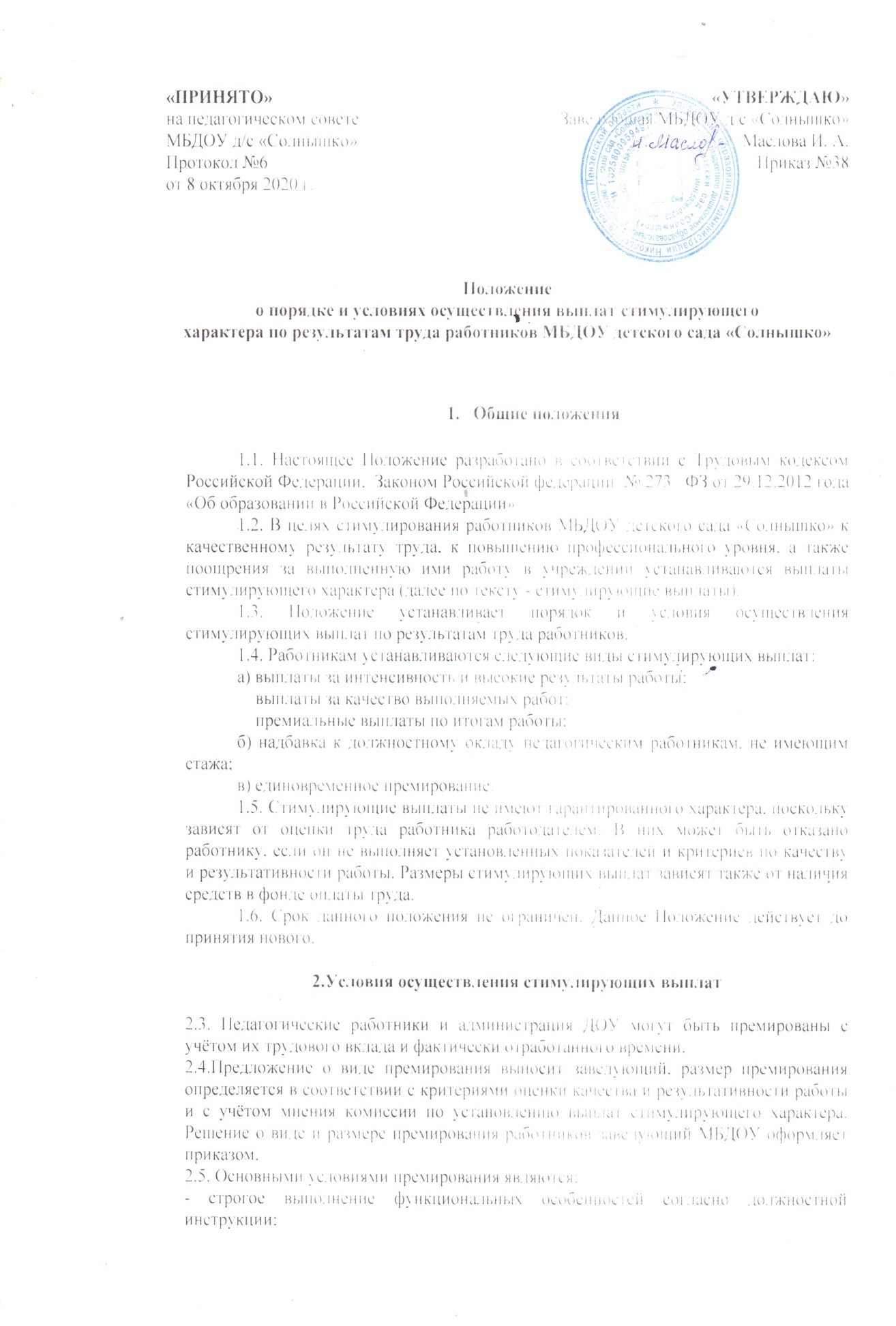 - неукоснительное соблюдение норм трудовой дисциплины, правил внутреннего распорядка МБДОУ д/с «Солнышко», чёткое, своевременное исполнение распорядительных документов, решений, приказов;- качественное, своевременное выполнение планов, заданий, мероприятий;- отсутствие случаев травматизма воспитанников;- отсутствие обоснованных жалоб со стороны родителей (законных представителей);- отсутствие замечаний со стороны контролирующих органов. 3. Порядок начисления стимулирующих выплат3.1. Премия выплачивается в срок выдачи заработной платы месяца, следующего за отчётным периодом. 3.2. Конкретный размер стимулирующих выплат за исключением надбавки к должностному окладу за учётную степень, почётные звания, награждённым знаком отличия, надбавки педагогическим работникам, не имеющим стажа, повышающего коэффициента определяется в абсолютной величине к окладу работников.3.3. Стимулирующие выплаты работникам осуществляется по балльной системе с учетом утвержденных критериев и показателей. Каждому критерию присваивается определенное максимальное количество баллов. 3.4. Стоимость балла определяется 1 раз в полугодие приказом руководителя учреждения, исходя из фонда оплаты труда, путём деления стимулирующей части фонда оплаты труда работников, на общую сумму баллов всех работников. В результате получается денежный эквивалент каждого балла (в рублях).3.5. Расчет размера стимулирующих выплат производится путём подсчёта суммы баллов за полугодие по каждому работнику и умножением на стоимость одного балла.3.6. Начисления стимулирующих выплат осуществляются в пределах бюджетных ассигнований на оплату труда работников учреждения, а также средств от платных услуг, безвозмездных поступлений и средств от иной, приносящей доход деятельности.3.7. Для установления работникам выплат стимулирующего характера создаётся комиссия по распределению выплат стимулирующего характера (далее по тексту Комиссия), утверждаемая приказом заведующего МБОДУ детского сада «Солнышко». Комиссия является коллегиальным органом, действующим в соответствии с Положением о комиссии по распределению выплат стимулирующего характера. 3.8. Основными задачами комиссии являются:- оценка результатов деятельности педагогических работников МБДОУ д/с «Солнышко» в соответствии с критериями и материалами самоанализа;- рассмотрение и одобрение предлагаемого перечня педагогических работников получателей стимулирующих выплат;- подготовка протокола заседания Комиссии о назначении стимулирующих выплат;3.9. Состав Комиссии определяется учреждением самостоятельно, но не может быть менее 3-х человек. В состав Комиссии включаются:- заведующий МБДОУ д/с «Солнышко» - член первичной профсоюзной организации;- член педагогического коллектива, включённый в состав Комиссии путём выборов. 3.10. Комиссия принимает решение о присуждении стимулирующих выплат открытым голосованием при условии присутствия не менее половины членов состава. Принятое решение оформляется протоколом. 3.11. Обеспечение соблюдения принципа прозрачности при распределении стимулирующих выплат осуществляется путём предоставления информации о размерах и сроках назначения выплат.3.12. Выплаты стимулирующего характера к должностному окладу заведующего детским садом за сложность, напряжённость и высокое качество работы, устанавливаются приказом органа управления образования с учётом оценки деятельности учреждения и личного вклада в развитие системы образования. 4.Единовременное премирование4.1. Единовременное премирование осуществляется приказом руководителя учреждения за работу и результаты, не связанные с трудовыми функциями работника и выполняемые или по специальному распоряжению руководителя образовательного учреждения.4.2. Единовременное премирование предусматриваются к юбилейным датам, профессиональным праздникам.4.3. Порядок и условия единовременного премирования фиксируется в коллективном договоре учреждения.4.4. Выплаты единовременных поощрительных премий производятся только по решению работодателя, при этом работник не имеет права требовать их выплаты. Единовременное премирование работников МБДОУ производится при наличии средств в фонде заработной платы. 5. Иные виды стимулирующих выплат5.1. Надбавка к должностному окладу по основной работе устанавливается по одному из оснований педагогическим работникам (в том числе руководящим работникам, деятельность которых связана с образовательным процессом):- за учетную степень доктора наук;- за учетную степень кандидата наук;- за почетные звания «Заслуженный деятель школы РСФСР», «Заслуженный учитель Российской Федерации», «Заслуженный работник высшей школы Российской Федерации» ;- награжденным: медалью К.Д. Ушинского, нагрудными знаками «Отличник просвещения СССР», «Отличник народного просвещения», «Отличник профессионально-технического образования РСФСР», «Почетный работник общего образования Российской Федерации», «Почетный работник начального профессионального образования Российской Федерации», «Почетный работник высшего профессионального образования Российской Федерации», «Почетный работник сферы молодежной политики», « Почетный работник молодежной политики Российской Федерации»;Данные надбавки устанавливаются приказом руководителя учреждения и выплачивается ежемесячно.5.2. Надбавка педагогическим работникам, не имеющим стажа педагогической работы, на период первых трех лет работы после окончания учреждений высшего или среднего профессионального образования устанавливается в размере 15% должностного оклада.Данная надбавка устанавливается приказом руководителя учреждения и выплачивается ежемесячно до дня, следующего за днём достижения работником трёхлетнего стажа.5.3. Размер выплат по повышающему коэффициенту к окладу и перечень должностей, к окладу которых применяется коэффициент, устанавливаются приказом руководителя учреждения на полугодие (квартал).6. Порядок использования экономии фонда оплаты труда6.1. При наличии экономии фонда труда в особых случаях: бракосочетание, рождения ребенка, смерть близкого родственника, стихийные бедствия, при других чрезвычайных обстоятельствах по личному заявлению работника или ходатайству непосредственного руководителя работника, может быть осуществлена единовременная выплата в пределах установленного фонда оплаты труда, в размере, не превышающем 2-х окладов.Критерии и показатели распределения централизованного фондастимулирования воспитателя МБДОУ детского сада «Солнышко»Критерии и показатели распределения централизованного фонда стимулирования музыкального руководителя МБДОУ детского сада «Солнышко»Критерии и показатели качества и результативности труда помощника воспитателя, для расчета стимулирующей части фонда оплаты труда в МБДОУ детский сад «Солнышко»Максимальный балл- 18Критерии и показатели качества и результативности труда работников пищеблока (повар), для расчета стимулирующей части фонда оплаты труда в МБДОУ д/с «Солнышко»Максимальный балл- 18Критерии и показатели качества и результативности труда машиниста по стирке белья, для расчета стимулирующей части фонда оплаты труда в МБДОУ д/с «Солнышко»Максимальный балл- 18№КритерииПоказательПоказательПоказательПоказательПоказательПоказательПоказательПоказательПоказательПоказательПоказательПоказательПоказательПоказательПоказательПоказательПоказательПоказательПоказательПоказательПоказательПоказательПоказательПоказатель1.Обеспечение качественного доступного образованияМаксимальный балл по критерию - 10Максимальный балл по критерию - 10Максимальный балл по критерию - 10Максимальный балл по критерию - 10Максимальный балл по критерию - 10Максимальный балл по критерию - 10Максимальный балл по критерию - 10Максимальный балл по критерию - 10Максимальный балл по критерию - 10Максимальный балл по критерию - 10Максимальный балл по критерию - 10Максимальный балл по критерию - 10Максимальный балл по критерию - 10Максимальный балл по критерию - 10Максимальный балл по критерию - 10Максимальный балл по критерию - 10Максимальный балл по критерию - 10Максимальный балл по критерию - 10Максимальный балл по критерию - 10Максимальный балл по критерию - 10Максимальный балл по критерию - 10Максимальный балл по критерию - 10Максимальный балл по критерию - 10Максимальный балл по критерию - 101.Обеспечение качественного доступного образования1) Посещаемость воспитанников группы К1П1 1) Посещаемость воспитанников группы К1П1 1) Посещаемость воспитанников группы К1П1 1) Посещаемость воспитанников группы К1П1 1) Посещаемость воспитанников группы К1П1 1) Посещаемость воспитанников группы К1П1 1) Посещаемость воспитанников группы К1П1 1) Посещаемость воспитанников группы К1П1 1) Посещаемость воспитанников группы К1П1 1) Посещаемость воспитанников группы К1П1 1) Посещаемость воспитанников группы К1П1 1) Посещаемость воспитанников группы К1П1 1) Посещаемость воспитанников группы К1П1 1) Посещаемость воспитанников группы К1П1 1) Посещаемость воспитанников группы К1П1 1) Посещаемость воспитанников группы К1П1 1) Посещаемость воспитанников группы К1П1 1) Посещаемость воспитанников группы К1П1 1) Посещаемость воспитанников группы К1П1 1) Посещаемость воспитанников группы К1П1 1) Посещаемость воспитанников группы К1П1 1) Посещаемость воспитанников группы К1П1 1) Посещаемость воспитанников группы К1П1 1) Посещаемость воспитанников группы К1П1 MAX  балл 1.Обеспечение качественного доступного образованияМенее 40%Менее 40%Менее 40%41-60%41-60%41-60%41-60%41-60%41-60%41-60%41-60%41-60%41-60%41-60%61-80%61-80%61-80%61-80%61-80%61-80%61-80%81-100%81-100%81-100%1.Обеспечение качественного доступного образования0005555555555577777771010101.Обеспечение качественного доступного образования2) Доля воспитанников, усвоивших образовательную программу К1П22) Доля воспитанников, усвоивших образовательную программу К1П22) Доля воспитанников, усвоивших образовательную программу К1П22) Доля воспитанников, усвоивших образовательную программу К1П22) Доля воспитанников, усвоивших образовательную программу К1П22) Доля воспитанников, усвоивших образовательную программу К1П22) Доля воспитанников, усвоивших образовательную программу К1П22) Доля воспитанников, усвоивших образовательную программу К1П22) Доля воспитанников, усвоивших образовательную программу К1П22) Доля воспитанников, усвоивших образовательную программу К1П22) Доля воспитанников, усвоивших образовательную программу К1П22) Доля воспитанников, усвоивших образовательную программу К1П22) Доля воспитанников, усвоивших образовательную программу К1П22) Доля воспитанников, усвоивших образовательную программу К1П22) Доля воспитанников, усвоивших образовательную программу К1П22) Доля воспитанников, усвоивших образовательную программу К1П22) Доля воспитанников, усвоивших образовательную программу К1П22) Доля воспитанников, усвоивших образовательную программу К1П22) Доля воспитанников, усвоивших образовательную программу К1П22) Доля воспитанников, усвоивших образовательную программу К1П22) Доля воспитанников, усвоивших образовательную программу К1П22) Доля воспитанников, усвоивших образовательную программу К1П22) Доля воспитанников, усвоивших образовательную программу К1П22) Доля воспитанников, усвоивших образовательную программу К1П2MAX  балл 1.Обеспечение качественного доступного образованияМенее 40%Менее 40%Менее 40%41-60%41-60%41-60%41-60%41-60%41-60%41-60%41-60%41-60%41-60%41-60%61-80%61-80%61-80%61-80%61-80%61-80%61-80%81-100%81-100%81-100%MAX  балл 1.Обеспечение качественного доступного образования0005555555555577777771010101.Обеспечение качественного доступного образования3) Творческий подход и новизна к организации предметно-развивающей среды в группе, во время НОД, во время прогулки (наглядный, дидактический, игровой и др. материалы К1П33) Творческий подход и новизна к организации предметно-развивающей среды в группе, во время НОД, во время прогулки (наглядный, дидактический, игровой и др. материалы К1П33) Творческий подход и новизна к организации предметно-развивающей среды в группе, во время НОД, во время прогулки (наглядный, дидактический, игровой и др. материалы К1П33) Творческий подход и новизна к организации предметно-развивающей среды в группе, во время НОД, во время прогулки (наглядный, дидактический, игровой и др. материалы К1П33) Творческий подход и новизна к организации предметно-развивающей среды в группе, во время НОД, во время прогулки (наглядный, дидактический, игровой и др. материалы К1П33) Творческий подход и новизна к организации предметно-развивающей среды в группе, во время НОД, во время прогулки (наглядный, дидактический, игровой и др. материалы К1П33) Творческий подход и новизна к организации предметно-развивающей среды в группе, во время НОД, во время прогулки (наглядный, дидактический, игровой и др. материалы К1П33) Творческий подход и новизна к организации предметно-развивающей среды в группе, во время НОД, во время прогулки (наглядный, дидактический, игровой и др. материалы К1П33) Творческий подход и новизна к организации предметно-развивающей среды в группе, во время НОД, во время прогулки (наглядный, дидактический, игровой и др. материалы К1П33) Творческий подход и новизна к организации предметно-развивающей среды в группе, во время НОД, во время прогулки (наглядный, дидактический, игровой и др. материалы К1П33) Творческий подход и новизна к организации предметно-развивающей среды в группе, во время НОД, во время прогулки (наглядный, дидактический, игровой и др. материалы К1П33) Творческий подход и новизна к организации предметно-развивающей среды в группе, во время НОД, во время прогулки (наглядный, дидактический, игровой и др. материалы К1П33) Творческий подход и новизна к организации предметно-развивающей среды в группе, во время НОД, во время прогулки (наглядный, дидактический, игровой и др. материалы К1П33) Творческий подход и новизна к организации предметно-развивающей среды в группе, во время НОД, во время прогулки (наглядный, дидактический, игровой и др. материалы К1П33) Творческий подход и новизна к организации предметно-развивающей среды в группе, во время НОД, во время прогулки (наглядный, дидактический, игровой и др. материалы К1П33) Творческий подход и новизна к организации предметно-развивающей среды в группе, во время НОД, во время прогулки (наглядный, дидактический, игровой и др. материалы К1П33) Творческий подход и новизна к организации предметно-развивающей среды в группе, во время НОД, во время прогулки (наглядный, дидактический, игровой и др. материалы К1П33) Творческий подход и новизна к организации предметно-развивающей среды в группе, во время НОД, во время прогулки (наглядный, дидактический, игровой и др. материалы К1П33) Творческий подход и новизна к организации предметно-развивающей среды в группе, во время НОД, во время прогулки (наглядный, дидактический, игровой и др. материалы К1П33) Творческий подход и новизна к организации предметно-развивающей среды в группе, во время НОД, во время прогулки (наглядный, дидактический, игровой и др. материалы К1П33) Творческий подход и новизна к организации предметно-развивающей среды в группе, во время НОД, во время прогулки (наглядный, дидактический, игровой и др. материалы К1П33) Творческий подход и новизна к организации предметно-развивающей среды в группе, во время НОД, во время прогулки (наглядный, дидактический, игровой и др. материалы К1П33) Творческий подход и новизна к организации предметно-развивающей среды в группе, во время НОД, во время прогулки (наглядный, дидактический, игровой и др. материалы К1П33) Творческий подход и новизна к организации предметно-развивающей среды в группе, во время НОД, во время прогулки (наглядный, дидактический, игровой и др. материалы К1П3MAX  балл 1.Обеспечение качественного доступного образованияНаличиеНаличиеНаличиеНаличиеНаличиеНаличиеНаличиеНаличиеНаличиеНаличиеНаличиеНаличиеНаличиеНаличиеОтсутствиеОтсутствиеОтсутствиеОтсутствиеОтсутствиеОтсутствиеОтсутствиеОтсутствиеОтсутствиеОтсутствиеMAX  балл 1.Обеспечение качественного доступного образованияНаличиеНаличиеНаличиеНаличиеНаличиеНаличиеНаличиеНаличиеНаличиеНаличиеНаличиеНаличиеНаличиеНаличиеОтсутствиеОтсутствиеОтсутствиеОтсутствиеОтсутствиеОтсутствиеОтсутствиеОтсутствиеОтсутствиеОтсутствие1.Обеспечение качественного доступного образования101010101010101010101010101000000000001.Обеспечение качественного доступного образования4) Работа без больничного листа К1П44) Работа без больничного листа К1П44) Работа без больничного листа К1П44) Работа без больничного листа К1П44) Работа без больничного листа К1П44) Работа без больничного листа К1П44) Работа без больничного листа К1П44) Работа без больничного листа К1П44) Работа без больничного листа К1П44) Работа без больничного листа К1П44) Работа без больничного листа К1П44) Работа без больничного листа К1П44) Работа без больничного листа К1П44) Работа без больничного листа К1П44) Работа без больничного листа К1П44) Работа без больничного листа К1П44) Работа без больничного листа К1П44) Работа без больничного листа К1П44) Работа без больничного листа К1П44) Работа без больничного листа К1П44) Работа без больничного листа К1П44) Работа без больничного листа К1П44) Работа без больничного листа К1П44) Работа без больничного листа К1П4MAX  балл1.Обеспечение качественного доступного образованияДаДаДаДаДаДаДаДаДаДаДаДаДаНетНетНетНетНетНетНетНетНетНетНетMAX  балл1.Обеспечение качественного доступного образования10101010101010101010101010за каждый лист нетрудоспособности  - 1 баллза каждый лист нетрудоспособности  - 1 баллза каждый лист нетрудоспособности  - 1 баллза каждый лист нетрудоспособности  - 1 баллза каждый лист нетрудоспособности  - 1 баллза каждый лист нетрудоспособности  - 1 баллза каждый лист нетрудоспособности  - 1 баллза каждый лист нетрудоспособности  - 1 баллза каждый лист нетрудоспособности  - 1 баллза каждый лист нетрудоспособности  - 1 баллза каждый лист нетрудоспособности  - 1 балл1.Обеспечение качественного доступного образования5) Своевременное оформление документации К1П55) Своевременное оформление документации К1П55) Своевременное оформление документации К1П55) Своевременное оформление документации К1П55) Своевременное оформление документации К1П55) Своевременное оформление документации К1П55) Своевременное оформление документации К1П55) Своевременное оформление документации К1П55) Своевременное оформление документации К1П55) Своевременное оформление документации К1П55) Своевременное оформление документации К1П55) Своевременное оформление документации К1П55) Своевременное оформление документации К1П55) Своевременное оформление документации К1П55) Своевременное оформление документации К1П55) Своевременное оформление документации К1П55) Своевременное оформление документации К1П55) Своевременное оформление документации К1П55) Своевременное оформление документации К1П55) Своевременное оформление документации К1П55) Своевременное оформление документации К1П55) Своевременное оформление документации К1П55) Своевременное оформление документации К1П55) Своевременное оформление документации К1П5Средний балл 1.Обеспечение качественного доступного образованияРабочая программаРабочая программаРабочая программаПерспективный планПерспективный планПерспективный планПерспективный планПерспективный планПерспективный планПерспективный планПерспективный планПерспективный планПерспективный планПерспективный планКалендарно-темат. планКалендарно-темат. планКалендарно-темат. планКалендарно-темат. планКалендарно-темат. планКалендарно-темат. планКалендарно-темат. планМониторингМониторингМониторингСредний балл 1.Обеспечение качественного доступного образованияДаС замечаниямиС опозданиемДаДаДаДаДаС замечаниямиС замечаниямиС опозданиемС опозданиемС опозданиемС опозданиемДаДаС замечаниямиС замечаниямиС опозданиемС опозданиемС опозданиемДаС замечаниямиС опозданиемСредний балл 1.Обеспечение качественного доступного образования10751010101010775555101010Итого по КРИТЕРИЮ 12.Уровень профессиональной культуры воспитателяМаксимальный балл по критерию - 10Максимальный балл по критерию - 10Максимальный балл по критерию - 10Максимальный балл по критерию - 10Максимальный балл по критерию - 10Максимальный балл по критерию - 10Максимальный балл по критерию - 10Максимальный балл по критерию - 10Максимальный балл по критерию - 10Максимальный балл по критерию - 10Максимальный балл по критерию - 10Максимальный балл по критерию - 10Максимальный балл по критерию - 10Максимальный балл по критерию - 10Максимальный балл по критерию - 10Максимальный балл по критерию - 10Максимальный балл по критерию - 10Максимальный балл по критерию - 10Максимальный балл по критерию - 10Максимальный балл по критерию - 10Максимальный балл по критерию - 10Максимальный балл по критерию - 10Максимальный балл по критерию - 10Максимальный балл по критерию - 102.Уровень профессиональной культуры воспитателя1) Использование во время НОД и в блоке совместной деятельности современных технологий К2П1 1) Использование во время НОД и в блоке совместной деятельности современных технологий К2П1 1) Использование во время НОД и в блоке совместной деятельности современных технологий К2П1 1) Использование во время НОД и в блоке совместной деятельности современных технологий К2П1 1) Использование во время НОД и в блоке совместной деятельности современных технологий К2П1 1) Использование во время НОД и в блоке совместной деятельности современных технологий К2П1 1) Использование во время НОД и в блоке совместной деятельности современных технологий К2П1 1) Использование во время НОД и в блоке совместной деятельности современных технологий К2П1 1) Использование во время НОД и в блоке совместной деятельности современных технологий К2П1 1) Использование во время НОД и в блоке совместной деятельности современных технологий К2П1 1) Использование во время НОД и в блоке совместной деятельности современных технологий К2П1 1) Использование во время НОД и в блоке совместной деятельности современных технологий К2П1 1) Использование во время НОД и в блоке совместной деятельности современных технологий К2П1 1) Использование во время НОД и в блоке совместной деятельности современных технологий К2П1 1) Использование во время НОД и в блоке совместной деятельности современных технологий К2П1 1) Использование во время НОД и в блоке совместной деятельности современных технологий К2П1 1) Использование во время НОД и в блоке совместной деятельности современных технологий К2П1 1) Использование во время НОД и в блоке совместной деятельности современных технологий К2П1 1) Использование во время НОД и в блоке совместной деятельности современных технологий К2П1 1) Использование во время НОД и в блоке совместной деятельности современных технологий К2П1 1) Использование во время НОД и в блоке совместной деятельности современных технологий К2П1 1) Использование во время НОД и в блоке совместной деятельности современных технологий К2П1 1) Использование во время НОД и в блоке совместной деятельности современных технологий К2П1 1) Использование во время НОД и в блоке совместной деятельности современных технологий К2П1 Средний балл 2.Уровень профессиональной культуры воспитателяЗдоровьесбрегающиеЗдоровьесбрегающиеЗдоровьесбрегающиеЗдоровьесбрегающиеИКТИКТИКТИКТИКТИКТИКТИКТИКТИКТПроектно-исследовательскаяПроектно-исследовательскаяПроектно-исследовательскаяПроектно-исследовательскаяПроектно-исследовательскаяПроектно-исследовательскаяПроектно-исследовательскаяИгровыеИгровыеИгровые2.Уровень профессиональной культуры воспитателя1010101010101010101010101010101010101010101010102.Уровень профессиональной культуры воспитателя2) Апробация новых технологий, методик К2П22) Апробация новых технологий, методик К2П22) Апробация новых технологий, методик К2П22) Апробация новых технологий, методик К2П22) Апробация новых технологий, методик К2П22) Апробация новых технологий, методик К2П22) Апробация новых технологий, методик К2П22) Апробация новых технологий, методик К2П22) Апробация новых технологий, методик К2П22) Апробация новых технологий, методик К2П22) Апробация новых технологий, методик К2П22) Апробация новых технологий, методик К2П22) Апробация новых технологий, методик К2П22) Апробация новых технологий, методик К2П22) Апробация новых технологий, методик К2П22) Апробация новых технологий, методик К2П22) Апробация новых технологий, методик К2П22) Апробация новых технологий, методик К2П22) Апробация новых технологий, методик К2П22) Апробация новых технологий, методик К2П22) Апробация новых технологий, методик К2П22) Апробация новых технологий, методик К2П22) Апробация новых технологий, методик К2П22) Апробация новых технологий, методик К2П2MAX  балл 2.Уровень профессиональной культуры воспитателяНаличие плана опытно-экспериментальной работыНаличие плана опытно-экспериментальной работыНаличие плана опытно-экспериментальной работыНаличие плана опытно-экспериментальной работыНаличие плана опытно-экспериментальной работыНаличие плана опытно-экспериментальной работыНаличие плана опытно-экспериментальной работыНаличие плана опытно-экспериментальной работыВедение опытно-экспериментальной работыВедение опытно-экспериментальной работыВедение опытно-экспериментальной работыВедение опытно-экспериментальной работыВедение опытно-экспериментальной работыВедение опытно-экспериментальной работыВедение опытно-экспериментальной работыВедение опытно-экспериментальной работыВедение опытно-экспериментальной работыОбобщение опыта и внедрение опытно-экспериментальной работыОбобщение опыта и внедрение опытно-экспериментальной работыОбобщение опыта и внедрение опытно-экспериментальной работыОбобщение опыта и внедрение опытно-экспериментальной работыОбобщение опыта и внедрение опытно-экспериментальной работыОбобщение опыта и внедрение опытно-экспериментальной работыОбобщение опыта и внедрение опытно-экспериментальной работыMAX  балл 2.Уровень профессиональной культуры воспитателя5555555577777777710101010101010MAX  балл 2.Уровень профессиональной культуры воспитателя3) Наличие повышения квалификации за последние три года К2П3 3) Наличие повышения квалификации за последние три года К2П3 3) Наличие повышения квалификации за последние три года К2П3 3) Наличие повышения квалификации за последние три года К2П3 3) Наличие повышения квалификации за последние три года К2П3 3) Наличие повышения квалификации за последние три года К2П3 3) Наличие повышения квалификации за последние три года К2П3 3) Наличие повышения квалификации за последние три года К2П3 3) Наличие повышения квалификации за последние три года К2П3 3) Наличие повышения квалификации за последние три года К2П3 3) Наличие повышения квалификации за последние три года К2П3 3) Наличие повышения квалификации за последние три года К2П3 3) Наличие повышения квалификации за последние три года К2П3 3) Наличие повышения квалификации за последние три года К2П3 3) Наличие повышения квалификации за последние три года К2П3 3) Наличие повышения квалификации за последние три года К2П3 3) Наличие повышения квалификации за последние три года К2П3 3) Наличие повышения квалификации за последние три года К2П3 3) Наличие повышения квалификации за последние три года К2П3 3) Наличие повышения квалификации за последние три года К2П3 3) Наличие повышения квалификации за последние три года К2П3 3) Наличие повышения квалификации за последние три года К2П3 3) Наличие повышения квалификации за последние три года К2П3 3) Наличие повышения квалификации за последние три года К2П3 MAX  балл 2.Уровень профессиональной культуры воспитателяКурсы по должностиКурсы по должностиКурсы по должностиКПП по ИКТКПП по ИКТКПП по ИКТКПП по ИКТКПП по ИКТКПП по ИКТКПП по ИКТКПП по ИКТКПП по ИКТКПП по ИКТКПП по ИКТНакопительные курсы и семинары, курсы тьюторовНакопительные курсы и семинары, курсы тьюторовНакопительные курсы и семинары, курсы тьюторовНакопительные курсы и семинары, курсы тьюторовНакопительные курсы и семинары, курсы тьюторовНакопительные курсы и семинары, курсы тьюторовНакопительные курсы и семинары, курсы тьюторовДистанционные курсыДистанционные курсыДистанционные курсыMAX  балл 2.Уровень профессиональной культуры воспитателя4446666666666688888881010102.Уровень профессиональной культуры воспитателя4) Участие в работе обучающих семинаров различного уровня К2П4 4) Участие в работе обучающих семинаров различного уровня К2П4 4) Участие в работе обучающих семинаров различного уровня К2П4 4) Участие в работе обучающих семинаров различного уровня К2П4 4) Участие в работе обучающих семинаров различного уровня К2П4 4) Участие в работе обучающих семинаров различного уровня К2П4 4) Участие в работе обучающих семинаров различного уровня К2П4 4) Участие в работе обучающих семинаров различного уровня К2П4 4) Участие в работе обучающих семинаров различного уровня К2П4 4) Участие в работе обучающих семинаров различного уровня К2П4 4) Участие в работе обучающих семинаров различного уровня К2П4 4) Участие в работе обучающих семинаров различного уровня К2П4 4) Участие в работе обучающих семинаров различного уровня К2П4 4) Участие в работе обучающих семинаров различного уровня К2П4 4) Участие в работе обучающих семинаров различного уровня К2П4 4) Участие в работе обучающих семинаров различного уровня К2П4 4) Участие в работе обучающих семинаров различного уровня К2П4 4) Участие в работе обучающих семинаров различного уровня К2П4 4) Участие в работе обучающих семинаров различного уровня К2П4 4) Участие в работе обучающих семинаров различного уровня К2П4 4) Участие в работе обучающих семинаров различного уровня К2П4 4) Участие в работе обучающих семинаров различного уровня К2П4 4) Участие в работе обучающих семинаров различного уровня К2П4 4) Участие в работе обучающих семинаров различного уровня К2П4 Средний балл 2.Уровень профессиональной культуры воспитателяУровень ДОУУровень ДОУУровень ДОУУровень ДОУУровень ДОУРайонный уровеньРайонный уровеньРайонный уровеньРайонный уровеньРайонный уровеньРайонный уровеньРайонный уровеньРайонный уровеньРайонный уровеньГородской уровеньГородской уровеньГородской уровеньГородской уровеньГородской уровеньГородской уровеньГородской уровеньРегиональный уровень и вышеРегиональный уровень и вышеРегиональный уровень и вышеСредний балл 2.Уровень профессиональной культуры воспитателя3балла каждый3балла каждый3балла каждый3балла каждый3балла каждый5 баллов каждый5 баллов каждый5 баллов каждый5 баллов каждый5 баллов каждый5 баллов каждый5 баллов каждый5 баллов каждый5 баллов каждый7 баллов каждый7 баллов каждый7 баллов каждый7 баллов каждый7 баллов каждый7 баллов каждый7 баллов каждый10 баллов каждый10 баллов каждый10 баллов каждый2.Уровень профессиональной культуры воспитателя5) Высокий уровень этики общения с участниками образовательного процесса К 2П55) Высокий уровень этики общения с участниками образовательного процесса К 2П55) Высокий уровень этики общения с участниками образовательного процесса К 2П55) Высокий уровень этики общения с участниками образовательного процесса К 2П55) Высокий уровень этики общения с участниками образовательного процесса К 2П55) Высокий уровень этики общения с участниками образовательного процесса К 2П55) Высокий уровень этики общения с участниками образовательного процесса К 2П55) Высокий уровень этики общения с участниками образовательного процесса К 2П55) Высокий уровень этики общения с участниками образовательного процесса К 2П55) Высокий уровень этики общения с участниками образовательного процесса К 2П55) Высокий уровень этики общения с участниками образовательного процесса К 2П55) Высокий уровень этики общения с участниками образовательного процесса К 2П55) Высокий уровень этики общения с участниками образовательного процесса К 2П55) Высокий уровень этики общения с участниками образовательного процесса К 2П55) Высокий уровень этики общения с участниками образовательного процесса К 2П55) Высокий уровень этики общения с участниками образовательного процесса К 2П55) Высокий уровень этики общения с участниками образовательного процесса К 2П55) Высокий уровень этики общения с участниками образовательного процесса К 2П55) Высокий уровень этики общения с участниками образовательного процесса К 2П55) Высокий уровень этики общения с участниками образовательного процесса К 2П55) Высокий уровень этики общения с участниками образовательного процесса К 2П55) Высокий уровень этики общения с участниками образовательного процесса К 2П55) Высокий уровень этики общения с участниками образовательного процесса К 2П55) Высокий уровень этики общения с участниками образовательного процесса К 2П5MAX балл 2.Уровень профессиональной культуры воспитателяДаДаДаДаДаДаДаДаДаДаДаДаДаДаНетНетНетНетНетНетНетНетНетНетMAX балл 2.Уровень профессиональной культуры воспитателя101010101010101010101010101000000000002.Уровень профессиональной культуры воспитателя6) Позитивный психологический микроклимат в группе К2П66) Позитивный психологический микроклимат в группе К2П66) Позитивный психологический микроклимат в группе К2П66) Позитивный психологический микроклимат в группе К2П66) Позитивный психологический микроклимат в группе К2П66) Позитивный психологический микроклимат в группе К2П66) Позитивный психологический микроклимат в группе К2П66) Позитивный психологический микроклимат в группе К2П66) Позитивный психологический микроклимат в группе К2П66) Позитивный психологический микроклимат в группе К2П66) Позитивный психологический микроклимат в группе К2П66) Позитивный психологический микроклимат в группе К2П66) Позитивный психологический микроклимат в группе К2П66) Позитивный психологический микроклимат в группе К2П66) Позитивный психологический микроклимат в группе К2П66) Позитивный психологический микроклимат в группе К2П66) Позитивный психологический микроклимат в группе К2П66) Позитивный психологический микроклимат в группе К2П66) Позитивный психологический микроклимат в группе К2П66) Позитивный психологический микроклимат в группе К2П66) Позитивный психологический микроклимат в группе К2П66) Позитивный психологический микроклимат в группе К2П66) Позитивный психологический микроклимат в группе К2П66) Позитивный психологический микроклимат в группе К2П6MAX  балл 2.Уровень профессиональной культуры воспитателяДаДаДаДаДаДаДаДаДаДаДаДаДаДаДаНетНетНетНетНетНетНетНетНетMAX  балл 2.Уровень профессиональной культуры воспитателя1010101010101010101010101010100000000002.Уровень профессиональной культуры воспитателя7) Отсутствие обоснованных жалоб в адрес педагога со стороны участников образовательного процесса К2П77) Отсутствие обоснованных жалоб в адрес педагога со стороны участников образовательного процесса К2П77) Отсутствие обоснованных жалоб в адрес педагога со стороны участников образовательного процесса К2П77) Отсутствие обоснованных жалоб в адрес педагога со стороны участников образовательного процесса К2П77) Отсутствие обоснованных жалоб в адрес педагога со стороны участников образовательного процесса К2П77) Отсутствие обоснованных жалоб в адрес педагога со стороны участников образовательного процесса К2П77) Отсутствие обоснованных жалоб в адрес педагога со стороны участников образовательного процесса К2П77) Отсутствие обоснованных жалоб в адрес педагога со стороны участников образовательного процесса К2П77) Отсутствие обоснованных жалоб в адрес педагога со стороны участников образовательного процесса К2П77) Отсутствие обоснованных жалоб в адрес педагога со стороны участников образовательного процесса К2П77) Отсутствие обоснованных жалоб в адрес педагога со стороны участников образовательного процесса К2П77) Отсутствие обоснованных жалоб в адрес педагога со стороны участников образовательного процесса К2П77) Отсутствие обоснованных жалоб в адрес педагога со стороны участников образовательного процесса К2П77) Отсутствие обоснованных жалоб в адрес педагога со стороны участников образовательного процесса К2П77) Отсутствие обоснованных жалоб в адрес педагога со стороны участников образовательного процесса К2П77) Отсутствие обоснованных жалоб в адрес педагога со стороны участников образовательного процесса К2П77) Отсутствие обоснованных жалоб в адрес педагога со стороны участников образовательного процесса К2П77) Отсутствие обоснованных жалоб в адрес педагога со стороны участников образовательного процесса К2П77) Отсутствие обоснованных жалоб в адрес педагога со стороны участников образовательного процесса К2П77) Отсутствие обоснованных жалоб в адрес педагога со стороны участников образовательного процесса К2П77) Отсутствие обоснованных жалоб в адрес педагога со стороны участников образовательного процесса К2П77) Отсутствие обоснованных жалоб в адрес педагога со стороны участников образовательного процесса К2П77) Отсутствие обоснованных жалоб в адрес педагога со стороны участников образовательного процесса К2П77) Отсутствие обоснованных жалоб в адрес педагога со стороны участников образовательного процесса К2П7MAX  балл 2.Уровень профессиональной культуры воспитателяДаДаДаДаДаДаДаДаДаДаДаДаДаДаНетНетНетНетНетНетНетНетНетНетMAX  балл 2.Уровень профессиональной культуры воспитателя101010101010101010101010101000000000002.Уровень профессиональной культуры воспитателя8) Доля родителей, удовлетворенных процессом и результатом воспитательно-образовательной деятельности педагога К2П88) Доля родителей, удовлетворенных процессом и результатом воспитательно-образовательной деятельности педагога К2П88) Доля родителей, удовлетворенных процессом и результатом воспитательно-образовательной деятельности педагога К2П88) Доля родителей, удовлетворенных процессом и результатом воспитательно-образовательной деятельности педагога К2П88) Доля родителей, удовлетворенных процессом и результатом воспитательно-образовательной деятельности педагога К2П88) Доля родителей, удовлетворенных процессом и результатом воспитательно-образовательной деятельности педагога К2П88) Доля родителей, удовлетворенных процессом и результатом воспитательно-образовательной деятельности педагога К2П88) Доля родителей, удовлетворенных процессом и результатом воспитательно-образовательной деятельности педагога К2П88) Доля родителей, удовлетворенных процессом и результатом воспитательно-образовательной деятельности педагога К2П88) Доля родителей, удовлетворенных процессом и результатом воспитательно-образовательной деятельности педагога К2П88) Доля родителей, удовлетворенных процессом и результатом воспитательно-образовательной деятельности педагога К2П88) Доля родителей, удовлетворенных процессом и результатом воспитательно-образовательной деятельности педагога К2П88) Доля родителей, удовлетворенных процессом и результатом воспитательно-образовательной деятельности педагога К2П88) Доля родителей, удовлетворенных процессом и результатом воспитательно-образовательной деятельности педагога К2П88) Доля родителей, удовлетворенных процессом и результатом воспитательно-образовательной деятельности педагога К2П88) Доля родителей, удовлетворенных процессом и результатом воспитательно-образовательной деятельности педагога К2П88) Доля родителей, удовлетворенных процессом и результатом воспитательно-образовательной деятельности педагога К2П88) Доля родителей, удовлетворенных процессом и результатом воспитательно-образовательной деятельности педагога К2П88) Доля родителей, удовлетворенных процессом и результатом воспитательно-образовательной деятельности педагога К2П88) Доля родителей, удовлетворенных процессом и результатом воспитательно-образовательной деятельности педагога К2П88) Доля родителей, удовлетворенных процессом и результатом воспитательно-образовательной деятельности педагога К2П88) Доля родителей, удовлетворенных процессом и результатом воспитательно-образовательной деятельности педагога К2П88) Доля родителей, удовлетворенных процессом и результатом воспитательно-образовательной деятельности педагога К2П88) Доля родителей, удовлетворенных процессом и результатом воспитательно-образовательной деятельности педагога К2П8MAX  балл 2.Уровень профессиональной культуры воспитателя30-49%30-49%30-49%30-49%30-49%30-49%30-49%30-49%50-69%50-69%50-69%50-69%50-69%50-69%50-69%50-69%50-69%70-100%70-100%70-100%70-100%70-100%70-100%70-100%MAX  балл 2.Уровень профессиональной культуры воспитателя5555555577777777710101010101010Итого по КРИТЕРИЮ 23.Результативность деятельности воспитателя по студийно-кружковой работе Максимальный балл по критерию - 10Максимальный балл по критерию - 10Максимальный балл по критерию - 10Максимальный балл по критерию - 10Максимальный балл по критерию - 10Максимальный балл по критерию - 10Максимальный балл по критерию - 10Максимальный балл по критерию - 10Максимальный балл по критерию - 10Максимальный балл по критерию - 10Максимальный балл по критерию - 10Максимальный балл по критерию - 10Максимальный балл по критерию - 10Максимальный балл по критерию - 10Максимальный балл по критерию - 10Максимальный балл по критерию - 10Максимальный балл по критерию - 10Максимальный балл по критерию - 10Максимальный балл по критерию - 10Максимальный балл по критерию - 10Максимальный балл по критерию - 10Максимальный балл по критерию - 10Максимальный балл по критерию - 10Максимальный балл по критерию - 103.Результативность деятельности воспитателя по студийно-кружковой работе 1) Наличие кружка и студий в группе, руководителем которых является данный воспитательК3П1    1) Наличие кружка и студий в группе, руководителем которых является данный воспитательК3П1    1) Наличие кружка и студий в группе, руководителем которых является данный воспитательК3П1    1) Наличие кружка и студий в группе, руководителем которых является данный воспитательК3П1    1) Наличие кружка и студий в группе, руководителем которых является данный воспитательК3П1    1) Наличие кружка и студий в группе, руководителем которых является данный воспитательК3П1    1) Наличие кружка и студий в группе, руководителем которых является данный воспитательК3П1    1) Наличие кружка и студий в группе, руководителем которых является данный воспитательК3П1    1) Наличие кружка и студий в группе, руководителем которых является данный воспитательК3П1    1) Наличие кружка и студий в группе, руководителем которых является данный воспитательК3П1    1) Наличие кружка и студий в группе, руководителем которых является данный воспитательК3П1    1) Наличие кружка и студий в группе, руководителем которых является данный воспитательК3П1    1) Наличие кружка и студий в группе, руководителем которых является данный воспитательК3П1    1) Наличие кружка и студий в группе, руководителем которых является данный воспитательК3П1    1) Наличие кружка и студий в группе, руководителем которых является данный воспитательК3П1    1) Наличие кружка и студий в группе, руководителем которых является данный воспитательК3П1    1) Наличие кружка и студий в группе, руководителем которых является данный воспитательК3П1    1) Наличие кружка и студий в группе, руководителем которых является данный воспитательК3П1    1) Наличие кружка и студий в группе, руководителем которых является данный воспитательК3П1    1) Наличие кружка и студий в группе, руководителем которых является данный воспитательК3П1    1) Наличие кружка и студий в группе, руководителем которых является данный воспитательК3П1    1) Наличие кружка и студий в группе, руководителем которых является данный воспитательК3П1    1) Наличие кружка и студий в группе, руководителем которых является данный воспитательК3П1    1) Наличие кружка и студий в группе, руководителем которых является данный воспитательК3П1    MAX  балл 3.Результативность деятельности воспитателя по студийно-кружковой работе ДаДаДаДаДаДаДаДаДаДаДаДаДаДаНетНетНетНетНетНетНетНетНетНетMAX  балл 3.Результативность деятельности воспитателя по студийно-кружковой работе 101010101010101010101010101000000000003.Результативность деятельности воспитателя по студийно-кружковой работе 2) Доля воспитанников(у данного воспитателя), охваченных студийно-кружковой работой К3П22) Доля воспитанников(у данного воспитателя), охваченных студийно-кружковой работой К3П22) Доля воспитанников(у данного воспитателя), охваченных студийно-кружковой работой К3П22) Доля воспитанников(у данного воспитателя), охваченных студийно-кружковой работой К3П22) Доля воспитанников(у данного воспитателя), охваченных студийно-кружковой работой К3П22) Доля воспитанников(у данного воспитателя), охваченных студийно-кружковой работой К3П22) Доля воспитанников(у данного воспитателя), охваченных студийно-кружковой работой К3П22) Доля воспитанников(у данного воспитателя), охваченных студийно-кружковой работой К3П22) Доля воспитанников(у данного воспитателя), охваченных студийно-кружковой работой К3П22) Доля воспитанников(у данного воспитателя), охваченных студийно-кружковой работой К3П22) Доля воспитанников(у данного воспитателя), охваченных студийно-кружковой работой К3П22) Доля воспитанников(у данного воспитателя), охваченных студийно-кружковой работой К3П22) Доля воспитанников(у данного воспитателя), охваченных студийно-кружковой работой К3П22) Доля воспитанников(у данного воспитателя), охваченных студийно-кружковой работой К3П22) Доля воспитанников(у данного воспитателя), охваченных студийно-кружковой работой К3П22) Доля воспитанников(у данного воспитателя), охваченных студийно-кружковой работой К3П22) Доля воспитанников(у данного воспитателя), охваченных студийно-кружковой работой К3П22) Доля воспитанников(у данного воспитателя), охваченных студийно-кружковой работой К3П22) Доля воспитанников(у данного воспитателя), охваченных студийно-кружковой работой К3П22) Доля воспитанников(у данного воспитателя), охваченных студийно-кружковой работой К3П22) Доля воспитанников(у данного воспитателя), охваченных студийно-кружковой работой К3П22) Доля воспитанников(у данного воспитателя), охваченных студийно-кружковой работой К3П22) Доля воспитанников(у данного воспитателя), охваченных студийно-кружковой работой К3П22) Доля воспитанников(у данного воспитателя), охваченных студийно-кружковой работой К3П2MAX  балл 3.Результативность деятельности воспитателя по студийно-кружковой работе до 40%до 40%до 40%до 40%до 40%до 40%41-60%41-60%41-60%41-60%41-60%61-80%61-80%61-80%61-80%61-80%61-80%61-80%61-80%61-80%81-100%81-100%81-100%81-100%MAX  балл 3.Результативность деятельности воспитателя по студийно-кружковой работе 44444466666888888888101010103.Результативность деятельности воспитателя по студийно-кружковой работе 3) Количество призовых мест конкурсных мероприятий К3П33) Количество призовых мест конкурсных мероприятий К3П33) Количество призовых мест конкурсных мероприятий К3П33) Количество призовых мест конкурсных мероприятий К3П33) Количество призовых мест конкурсных мероприятий К3П33) Количество призовых мест конкурсных мероприятий К3П33) Количество призовых мест конкурсных мероприятий К3П33) Количество призовых мест конкурсных мероприятий К3П33) Количество призовых мест конкурсных мероприятий К3П33) Количество призовых мест конкурсных мероприятий К3П33) Количество призовых мест конкурсных мероприятий К3П33) Количество призовых мест конкурсных мероприятий К3П33) Количество призовых мест конкурсных мероприятий К3П33) Количество призовых мест конкурсных мероприятий К3П33) Количество призовых мест конкурсных мероприятий К3П33) Количество призовых мест конкурсных мероприятий К3П33) Количество призовых мест конкурсных мероприятий К3П33) Количество призовых мест конкурсных мероприятий К3П33) Количество призовых мест конкурсных мероприятий К3П33) Количество призовых мест конкурсных мероприятий К3П33) Количество призовых мест конкурсных мероприятий К3П33) Количество призовых мест конкурсных мероприятий К3П33) Количество призовых мест конкурсных мероприятий К3П33) Количество призовых мест конкурсных мероприятий К3П3Средний балл3.Результативность деятельности воспитателя по студийно-кружковой работе Уровень ДОУУровень ДОУУровень ДОУУровень ДОУУровень ДОУУровень ДОУРайонный уровеньРайонный уровеньРайонный уровеньРайонный уровеньРайонный уровеньРайонный уровеньРайонный уровеньРайонный уровеньГородской уровеньГородской уровеньГородской уровеньГородской уровеньГородской уровеньГородской уровеньРегиональный уровень и вышеРегиональный уровень и вышеРегиональный уровень и вышеРегиональный уровень и вышеСредний балл3.Результативность деятельности воспитателя по студийно-кружковой работе Призер – 4 баллаучастие -2баллаПризер – 4 баллаучастие -2баллаПризер – 4 баллаучастие -2баллаПризер – 4 баллаучастие -2баллаПризер – 4 баллаучастие -2баллаПризер – 4 баллаучастие -2баллаПризер – 4 баллаучастие -2баллаПризер – 6 балловУчастие – 3 баллаПризер – 6 балловУчастие – 3 баллаПризер – 6 балловУчастие – 3 баллаПризер – 6 балловУчастие – 3 баллаПризер – 6 балловУчастие – 3 баллаПризер – 6 балловУчастие – 3 баллаПризер – 6 балловУчастие – 3 баллаПризер – 8 балловУчастие – 4 баллаПризер – 8 балловУчастие – 4 баллаПризер – 8 балловУчастие – 4 баллаПризер – 8 балловУчастие – 4 баллаПризер – 8 балловУчастие – 4 баллаПризер – 8 балловУчастие – 4 баллаПризер – 10 балловУчастие – 5 балловПризер – 10 балловУчастие – 5 балловПризер – 10 балловУчастие – 5 балловПризер – 10 балловУчастие – 5 баллов3.Результативность деятельности воспитателя по студийно-кружковой работе + 1 балл за каждое последующее+ 1 балл за каждое последующее+ 1 балл за каждое последующее+ 1 балл за каждое последующее+ 1 балл за каждое последующее+ 1 балл за каждое последующее+ 1 балл за каждое последующее+ 1 балл за каждое последующее+ 1 балл за каждое последующее+ 1 балл за каждое последующее+ 1 балл за каждое последующее+ 1 балл за каждое последующее+ 1 балл за каждое последующее+ 1 балл за каждое последующее+ 2 балла за каждое последующее+ 2 балла за каждое последующее+ 2 балла за каждое последующее+ 2 балла за каждое последующее+ 2 балла за каждое последующее+ 2 балла за каждое последующее+ 2 балла за каждое последующее+ 2 балла за каждое последующее+ 2 балла за каждое последующее+ 2 балла за каждое последующее3.Результативность деятельности воспитателя по студийно-кружковой работе Итого по КРИТЕРИЮ 34.Результативность участия воспитателя в методической работе Максимальный балл по критерию - 15Максимальный балл по критерию - 15Максимальный балл по критерию - 15Максимальный балл по критерию - 15Максимальный балл по критерию - 15Максимальный балл по критерию - 15Максимальный балл по критерию - 15Максимальный балл по критерию - 15Максимальный балл по критерию - 15Максимальный балл по критерию - 15Максимальный балл по критерию - 15Максимальный балл по критерию - 15Максимальный балл по критерию - 15Максимальный балл по критерию - 15Максимальный балл по критерию - 15Максимальный балл по критерию - 15Максимальный балл по критерию - 15Максимальный балл по критерию - 15Максимальный балл по критерию - 15Максимальный балл по критерию - 15Максимальный балл по критерию - 15Максимальный балл по критерию - 15Максимальный балл по критерию - 15Максимальный балл по критерию - 154.Результативность участия воспитателя в методической работе 1) Обобщение опыта через выступлениях на семинарах, круглых столах, педсоветах К4П11) Обобщение опыта через выступлениях на семинарах, круглых столах, педсоветах К4П11) Обобщение опыта через выступлениях на семинарах, круглых столах, педсоветах К4П11) Обобщение опыта через выступлениях на семинарах, круглых столах, педсоветах К4П11) Обобщение опыта через выступлениях на семинарах, круглых столах, педсоветах К4П11) Обобщение опыта через выступлениях на семинарах, круглых столах, педсоветах К4П11) Обобщение опыта через выступлениях на семинарах, круглых столах, педсоветах К4П11) Обобщение опыта через выступлениях на семинарах, круглых столах, педсоветах К4П11) Обобщение опыта через выступлениях на семинарах, круглых столах, педсоветах К4П11) Обобщение опыта через выступлениях на семинарах, круглых столах, педсоветах К4П11) Обобщение опыта через выступлениях на семинарах, круглых столах, педсоветах К4П11) Обобщение опыта через выступлениях на семинарах, круглых столах, педсоветах К4П11) Обобщение опыта через выступлениях на семинарах, круглых столах, педсоветах К4П11) Обобщение опыта через выступлениях на семинарах, круглых столах, педсоветах К4П11) Обобщение опыта через выступлениях на семинарах, круглых столах, педсоветах К4П11) Обобщение опыта через выступлениях на семинарах, круглых столах, педсоветах К4П11) Обобщение опыта через выступлениях на семинарах, круглых столах, педсоветах К4П11) Обобщение опыта через выступлениях на семинарах, круглых столах, педсоветах К4П11) Обобщение опыта через выступлениях на семинарах, круглых столах, педсоветах К4П11) Обобщение опыта через выступлениях на семинарах, круглых столах, педсоветах К4П11) Обобщение опыта через выступлениях на семинарах, круглых столах, педсоветах К4П11) Обобщение опыта через выступлениях на семинарах, круглых столах, педсоветах К4П11) Обобщение опыта через выступлениях на семинарах, круглых столах, педсоветах К4П11) Обобщение опыта через выступлениях на семинарах, круглых столах, педсоветах К4П1MAX  балл 4.Результативность участия воспитателя в методической работе Уровень ДОУУровень ДОУУровень ДОУУровень ДОУУровень ДОУУровень ДОУУровень ДОУУровень ДОУРайонный уровеньРайонный уровеньРайонный уровеньРайонный уровеньРайонный уровеньРайонный уровеньГородской уровеньГородской уровеньГородской уровеньГородской уровеньГородской уровеньГородской уровеньГородской уровеньРегиональный уровень и вышеРегиональный уровень и вышеРегиональный уровень и вышеMAX  балл 4.Результативность участия воспитателя в методической работе 55555555888888121212121212121515154.Результативность участия воспитателя в методической работе 2) Распространение педагогического опыта через открытые занятия, мастер – классы, мероприятия и др. К4П22) Распространение педагогического опыта через открытые занятия, мастер – классы, мероприятия и др. К4П22) Распространение педагогического опыта через открытые занятия, мастер – классы, мероприятия и др. К4П22) Распространение педагогического опыта через открытые занятия, мастер – классы, мероприятия и др. К4П22) Распространение педагогического опыта через открытые занятия, мастер – классы, мероприятия и др. К4П22) Распространение педагогического опыта через открытые занятия, мастер – классы, мероприятия и др. К4П22) Распространение педагогического опыта через открытые занятия, мастер – классы, мероприятия и др. К4П22) Распространение педагогического опыта через открытые занятия, мастер – классы, мероприятия и др. К4П22) Распространение педагогического опыта через открытые занятия, мастер – классы, мероприятия и др. К4П22) Распространение педагогического опыта через открытые занятия, мастер – классы, мероприятия и др. К4П22) Распространение педагогического опыта через открытые занятия, мастер – классы, мероприятия и др. К4П22) Распространение педагогического опыта через открытые занятия, мастер – классы, мероприятия и др. К4П22) Распространение педагогического опыта через открытые занятия, мастер – классы, мероприятия и др. К4П22) Распространение педагогического опыта через открытые занятия, мастер – классы, мероприятия и др. К4П22) Распространение педагогического опыта через открытые занятия, мастер – классы, мероприятия и др. К4П22) Распространение педагогического опыта через открытые занятия, мастер – классы, мероприятия и др. К4П22) Распространение педагогического опыта через открытые занятия, мастер – классы, мероприятия и др. К4П22) Распространение педагогического опыта через открытые занятия, мастер – классы, мероприятия и др. К4П22) Распространение педагогического опыта через открытые занятия, мастер – классы, мероприятия и др. К4П22) Распространение педагогического опыта через открытые занятия, мастер – классы, мероприятия и др. К4П22) Распространение педагогического опыта через открытые занятия, мастер – классы, мероприятия и др. К4П22) Распространение педагогического опыта через открытые занятия, мастер – классы, мероприятия и др. К4П22) Распространение педагогического опыта через открытые занятия, мастер – классы, мероприятия и др. К4П22) Распространение педагогического опыта через открытые занятия, мастер – классы, мероприятия и др. К4П2MAX  балл 4.Результативность участия воспитателя в методической работе Уровень ДОУУровень ДОУУровень ДОУУровень ДОУУровень ДОУУровень ДОУУровень ДОУУровень ДОУРайонный уровеньРайонный уровеньРайонный уровеньРайонный уровеньРайонный уровеньРайонный уровеньГородской уровеньГородской уровеньГородской уровеньГородской уровеньГородской уровеньГородской уровеньГородской уровеньРегиональный уровень и вышеРегиональный уровень и вышеРегиональный уровень и вышеMAX  балл 4.Результативность участия воспитателя в методической работе 55555555888888121212121212121515154.Результативность участия воспитателя в методической работе 3) Работа с сайтом К4П33) Работа с сайтом К4П33) Работа с сайтом К4П33) Работа с сайтом К4П33) Работа с сайтом К4П33) Работа с сайтом К4П33) Работа с сайтом К4П33) Работа с сайтом К4П33) Работа с сайтом К4П33) Работа с сайтом К4П33) Работа с сайтом К4П33) Работа с сайтом К4П33) Работа с сайтом К4П33) Работа с сайтом К4П33) Работа с сайтом К4П33) Работа с сайтом К4П33) Работа с сайтом К4П33) Работа с сайтом К4П33) Работа с сайтом К4П33) Работа с сайтом К4П33) Работа с сайтом К4П33) Работа с сайтом К4П33) Работа с сайтом К4П33) Работа с сайтом К4П3MAX  балл 4.Результативность участия воспитателя в методической работе Ведение сайтаВедение сайтаВедение сайтаВедение сайтаВедение сайтаВедение сайтаВедение сайтаВедение сайтаПубликация информации на сайте (фотоотчеты, консультации, конспекты НОД и др.)Публикация информации на сайте (фотоотчеты, консультации, конспекты НОД и др.)Публикация информации на сайте (фотоотчеты, консультации, конспекты НОД и др.)Публикация информации на сайте (фотоотчеты, консультации, конспекты НОД и др.)Публикация информации на сайте (фотоотчеты, консультации, конспекты НОД и др.)Публикация информации на сайте (фотоотчеты, консультации, конспекты НОД и др.)Публикация информации на сайте (фотоотчеты, консультации, конспекты НОД и др.)Публикация информации на сайте (фотоотчеты, консультации, конспекты НОД и др.)Публикация информации на сайте (фотоотчеты, консультации, конспекты НОД и др.)Публикация информации на сайте (фотоотчеты, консультации, конспекты НОД и др.)Публикация информации на сайте (фотоотчеты, консультации, конспекты НОД и др.)Публикация информации на сайте (фотоотчеты, консультации, конспекты НОД и др.)Публикация информации на сайте (фотоотчеты, консультации, конспекты НОД и др.)Публикация информации на сайте (фотоотчеты, консультации, конспекты НОД и др.)Публикация информации на сайте (фотоотчеты, консультации, конспекты НОД и др.)Публикация информации на сайте (фотоотчеты, консультации, конспекты НОД и др.)MAX  балл 4.Результативность участия воспитателя в методической работе Ведение сайтаВедение сайтаВедение сайтаВедение сайтаВедение сайтаВедение сайтаВедение сайтаВедение сайтаДаДаДаДаДаДаДаДаДаДаДаДаДаНетНетНетMAX  балл 4.Результативность участия воспитателя в методической работе 1515151515151515101010101010101010101010100004.Результативность участия воспитателя в методической работе 4) Участие воспитателя в общественно значимых мероприятиях К4П4 4) Участие воспитателя в общественно значимых мероприятиях К4П4 4) Участие воспитателя в общественно значимых мероприятиях К4П4 4) Участие воспитателя в общественно значимых мероприятиях К4П4 4) Участие воспитателя в общественно значимых мероприятиях К4П4 4) Участие воспитателя в общественно значимых мероприятиях К4П4 4) Участие воспитателя в общественно значимых мероприятиях К4П4 4) Участие воспитателя в общественно значимых мероприятиях К4П4 4) Участие воспитателя в общественно значимых мероприятиях К4П4 4) Участие воспитателя в общественно значимых мероприятиях К4П4 4) Участие воспитателя в общественно значимых мероприятиях К4П4 4) Участие воспитателя в общественно значимых мероприятиях К4П4 4) Участие воспитателя в общественно значимых мероприятиях К4П4 4) Участие воспитателя в общественно значимых мероприятиях К4П4 4) Участие воспитателя в общественно значимых мероприятиях К4П4 4) Участие воспитателя в общественно значимых мероприятиях К4П4 4) Участие воспитателя в общественно значимых мероприятиях К4П4 4) Участие воспитателя в общественно значимых мероприятиях К4П4 4) Участие воспитателя в общественно значимых мероприятиях К4П4 4) Участие воспитателя в общественно значимых мероприятиях К4П4 4) Участие воспитателя в общественно значимых мероприятиях К4П4 4) Участие воспитателя в общественно значимых мероприятиях К4П4 4) Участие воспитателя в общественно значимых мероприятиях К4П4 4) Участие воспитателя в общественно значимых мероприятиях К4П4 Средний балл4.Результативность участия воспитателя в методической работе Уровень ДОУУровень ДОУУровень ДОУУровень ДОУУровень ДОУУровень ДОУУровень ДОУУровень ДОУРайонный уровеньРайонный уровеньРайонный уровеньРайонный уровеньРайонный уровеньРайонный уровеньГородской уровеньГородской уровеньГородской уровеньГородской уровеньГородской уровеньГородской уровеньГородской уровеньРегиональный уровень и вышеРегиональный уровень и вышеРегиональный уровень и вышеСредний балл4.Результативность участия воспитателя в методической работе 5+ 1 балл за каждое последующее5+ 1 балл за каждое последующее5+ 1 балл за каждое последующее5+ 1 балл за каждое последующее5+ 1 балл за каждое последующее5+ 1 балл за каждое последующее5+ 1 балл за каждое последующее5+ 1 балл за каждое последующее8+ 2 балла за каждое последующее8+ 2 балла за каждое последующее8+ 2 балла за каждое последующее8+ 2 балла за каждое последующее8+ 2 балла за каждое последующее8+ 2 балла за каждое последующее12+ 3 балла за каждое последующее12+ 3 балла за каждое последующее12+ 3 балла за каждое последующее12+ 3 балла за каждое последующее12+ 3 балла за каждое последующее12+ 3 балла за каждое последующее12+ 3 балла за каждое последующее15+ 4 балла за каждое последующее15+ 4 балла за каждое последующее15+ 4 балла за каждое последующее4.Результативность участия воспитателя в методической работе 5) Наличие призовых мест в муниципальных, региональных, и всероссийских
профессиональных конкурсах К 4П5 5) Наличие призовых мест в муниципальных, региональных, и всероссийских
профессиональных конкурсах К 4П5 5) Наличие призовых мест в муниципальных, региональных, и всероссийских
профессиональных конкурсах К 4П5 5) Наличие призовых мест в муниципальных, региональных, и всероссийских
профессиональных конкурсах К 4П5 5) Наличие призовых мест в муниципальных, региональных, и всероссийских
профессиональных конкурсах К 4П5 5) Наличие призовых мест в муниципальных, региональных, и всероссийских
профессиональных конкурсах К 4П5 5) Наличие призовых мест в муниципальных, региональных, и всероссийских
профессиональных конкурсах К 4П5 5) Наличие призовых мест в муниципальных, региональных, и всероссийских
профессиональных конкурсах К 4П5 5) Наличие призовых мест в муниципальных, региональных, и всероссийских
профессиональных конкурсах К 4П5 5) Наличие призовых мест в муниципальных, региональных, и всероссийских
профессиональных конкурсах К 4П5 5) Наличие призовых мест в муниципальных, региональных, и всероссийских
профессиональных конкурсах К 4П5 5) Наличие призовых мест в муниципальных, региональных, и всероссийских
профессиональных конкурсах К 4П5 5) Наличие призовых мест в муниципальных, региональных, и всероссийских
профессиональных конкурсах К 4П5 5) Наличие призовых мест в муниципальных, региональных, и всероссийских
профессиональных конкурсах К 4П5 5) Наличие призовых мест в муниципальных, региональных, и всероссийских
профессиональных конкурсах К 4П5 5) Наличие призовых мест в муниципальных, региональных, и всероссийских
профессиональных конкурсах К 4П5 5) Наличие призовых мест в муниципальных, региональных, и всероссийских
профессиональных конкурсах К 4П5 5) Наличие призовых мест в муниципальных, региональных, и всероссийских
профессиональных конкурсах К 4П5 5) Наличие призовых мест в муниципальных, региональных, и всероссийских
профессиональных конкурсах К 4П5 5) Наличие призовых мест в муниципальных, региональных, и всероссийских
профессиональных конкурсах К 4П5 5) Наличие призовых мест в муниципальных, региональных, и всероссийских
профессиональных конкурсах К 4П5 5) Наличие призовых мест в муниципальных, региональных, и всероссийских
профессиональных конкурсах К 4П5 5) Наличие призовых мест в муниципальных, региональных, и всероссийских
профессиональных конкурсах К 4П5 5) Наличие призовых мест в муниципальных, региональных, и всероссийских
профессиональных конкурсах К 4П5 Средний балл4.Результативность участия воспитателя в методической работе Уровень ДОУУровень ДОУУровень ДОУУровень ДОУУровень ДОУУровень ДОУУровень ДОУУровень ДОУРайонный уровеньРайонный уровеньРайонный уровеньРайонный уровеньРайонный уровеньРайонный уровеньГородской уровеньГородской уровеньГородской уровеньГородской уровеньГородской уровеньГородской уровеньГородской уровеньРегиональный уровень и вышеРегиональный уровень и вышеРегиональный уровень и вышеСредний балл4.Результативность участия воспитателя в методической работе Участие -3
призер – 5+ 1 балл за каждое последующееУчастие -3
призер – 5+ 1 балл за каждое последующееУчастие -3
призер – 5+ 1 балл за каждое последующееУчастие -3
призер – 5+ 1 балл за каждое последующееУчастие -3
призер – 5+ 1 балл за каждое последующееУчастие -3
призер – 5+ 1 балл за каждое последующееУчастие -3
призер – 5+ 1 балл за каждое последующееУчастие -3
призер – 5+ 1 балл за каждое последующееУчастие - 6,       
призер – 8+ 2 балла за каждое последующееУчастие - 6,       
призер – 8+ 2 балла за каждое последующееУчастие - 6,       
призер – 8+ 2 балла за каждое последующееУчастие - 6,       
призер – 8+ 2 балла за каждое последующееУчастие - 6,       
призер – 8+ 2 балла за каждое последующееУчастие - 6,       
призер – 8+ 2 балла за каждое последующееУчастие - 10, 
призер – 12+ 3 балла за каждое последующееУчастие - 10, 
призер – 12+ 3 балла за каждое последующееУчастие - 10, 
призер – 12+ 3 балла за каждое последующееУчастие - 10, 
призер – 12+ 3 балла за каждое последующееУчастие - 10, 
призер – 12+ 3 балла за каждое последующееУчастие - 10, 
призер – 12+ 3 балла за каждое последующееУчастие - 10, 
призер – 12+ 3 балла за каждое последующееУчастие – 13,
призер – 15+ 4 балла за каждое последующееУчастие – 13,
призер – 15+ 4 балла за каждое последующееУчастие – 13,
призер – 15+ 4 балла за каждое последующееИтого по КРИТЕРИЮ 45Обеспечение безопасности участников образовательного процесса Максимальный балл по критерию - 5Максимальный балл по критерию - 5Максимальный балл по критерию - 5Максимальный балл по критерию - 5Максимальный балл по критерию - 5Максимальный балл по критерию - 5Максимальный балл по критерию - 5Максимальный балл по критерию - 5Максимальный балл по критерию - 5Максимальный балл по критерию - 5Максимальный балл по критерию - 5Максимальный балл по критерию - 5Максимальный балл по критерию - 5Максимальный балл по критерию - 5Максимальный балл по критерию - 5Максимальный балл по критерию - 5Максимальный балл по критерию - 5Максимальный балл по критерию - 5Максимальный балл по критерию - 5Максимальный балл по критерию - 5Максимальный балл по критерию - 5Максимальный балл по критерию - 5Максимальный балл по критерию - 5Максимальный балл по критерию - 55Обеспечение безопасности участников образовательного процесса 1) Отсутствие случаев травматизма при проведении НОД, прогулок, мероприятий К5П1 1) Отсутствие случаев травматизма при проведении НОД, прогулок, мероприятий К5П1 1) Отсутствие случаев травматизма при проведении НОД, прогулок, мероприятий К5П1 1) Отсутствие случаев травматизма при проведении НОД, прогулок, мероприятий К5П1 1) Отсутствие случаев травматизма при проведении НОД, прогулок, мероприятий К5П1 1) Отсутствие случаев травматизма при проведении НОД, прогулок, мероприятий К5П1 1) Отсутствие случаев травматизма при проведении НОД, прогулок, мероприятий К5П1 1) Отсутствие случаев травматизма при проведении НОД, прогулок, мероприятий К5П1 1) Отсутствие случаев травматизма при проведении НОД, прогулок, мероприятий К5П1 1) Отсутствие случаев травматизма при проведении НОД, прогулок, мероприятий К5П1 1) Отсутствие случаев травматизма при проведении НОД, прогулок, мероприятий К5П1 1) Отсутствие случаев травматизма при проведении НОД, прогулок, мероприятий К5П1 1) Отсутствие случаев травматизма при проведении НОД, прогулок, мероприятий К5П1 1) Отсутствие случаев травматизма при проведении НОД, прогулок, мероприятий К5П1 1) Отсутствие случаев травматизма при проведении НОД, прогулок, мероприятий К5П1 1) Отсутствие случаев травматизма при проведении НОД, прогулок, мероприятий К5П1 1) Отсутствие случаев травматизма при проведении НОД, прогулок, мероприятий К5П1 1) Отсутствие случаев травматизма при проведении НОД, прогулок, мероприятий К5П1 1) Отсутствие случаев травматизма при проведении НОД, прогулок, мероприятий К5П1 1) Отсутствие случаев травматизма при проведении НОД, прогулок, мероприятий К5П1 1) Отсутствие случаев травматизма при проведении НОД, прогулок, мероприятий К5П1 1) Отсутствие случаев травматизма при проведении НОД, прогулок, мероприятий К5П1 1) Отсутствие случаев травматизма при проведении НОД, прогулок, мероприятий К5П1 1) Отсутствие случаев травматизма при проведении НОД, прогулок, мероприятий К5П1 MAX  балл 5Обеспечение безопасности участников образовательного процесса ДаДаДаДаДаДаДаДаДаДаДаДаДаДаНетНетНетНетНетНетНетНетНетНетMAX  балл 5Обеспечение безопасности участников образовательного процесса 55555555555555За каждый случай – (минус)5 балловЗа каждый случай – (минус)5 балловЗа каждый случай – (минус)5 балловЗа каждый случай – (минус)5 балловЗа каждый случай – (минус)5 балловЗа каждый случай – (минус)5 балловЗа каждый случай – (минус)5 балловЗа каждый случай – (минус)5 балловЗа каждый случай – (минус)5 балловЗа каждый случай – (минус)5 баллов5Обеспечение безопасности участников образовательного процесса 2) Обеспечение выполнения норм и правил техники безопасности, охраны труда, пожарной безопасности, антитеррористической защищенности К5П22) Обеспечение выполнения норм и правил техники безопасности, охраны труда, пожарной безопасности, антитеррористической защищенности К5П22) Обеспечение выполнения норм и правил техники безопасности, охраны труда, пожарной безопасности, антитеррористической защищенности К5П22) Обеспечение выполнения норм и правил техники безопасности, охраны труда, пожарной безопасности, антитеррористической защищенности К5П22) Обеспечение выполнения норм и правил техники безопасности, охраны труда, пожарной безопасности, антитеррористической защищенности К5П22) Обеспечение выполнения норм и правил техники безопасности, охраны труда, пожарной безопасности, антитеррористической защищенности К5П22) Обеспечение выполнения норм и правил техники безопасности, охраны труда, пожарной безопасности, антитеррористической защищенности К5П22) Обеспечение выполнения норм и правил техники безопасности, охраны труда, пожарной безопасности, антитеррористической защищенности К5П22) Обеспечение выполнения норм и правил техники безопасности, охраны труда, пожарной безопасности, антитеррористической защищенности К5П22) Обеспечение выполнения норм и правил техники безопасности, охраны труда, пожарной безопасности, антитеррористической защищенности К5П22) Обеспечение выполнения норм и правил техники безопасности, охраны труда, пожарной безопасности, антитеррористической защищенности К5П22) Обеспечение выполнения норм и правил техники безопасности, охраны труда, пожарной безопасности, антитеррористической защищенности К5П22) Обеспечение выполнения норм и правил техники безопасности, охраны труда, пожарной безопасности, антитеррористической защищенности К5П22) Обеспечение выполнения норм и правил техники безопасности, охраны труда, пожарной безопасности, антитеррористической защищенности К5П22) Обеспечение выполнения норм и правил техники безопасности, охраны труда, пожарной безопасности, антитеррористической защищенности К5П22) Обеспечение выполнения норм и правил техники безопасности, охраны труда, пожарной безопасности, антитеррористической защищенности К5П22) Обеспечение выполнения норм и правил техники безопасности, охраны труда, пожарной безопасности, антитеррористической защищенности К5П22) Обеспечение выполнения норм и правил техники безопасности, охраны труда, пожарной безопасности, антитеррористической защищенности К5П22) Обеспечение выполнения норм и правил техники безопасности, охраны труда, пожарной безопасности, антитеррористической защищенности К5П22) Обеспечение выполнения норм и правил техники безопасности, охраны труда, пожарной безопасности, антитеррористической защищенности К5П22) Обеспечение выполнения норм и правил техники безопасности, охраны труда, пожарной безопасности, антитеррористической защищенности К5П22) Обеспечение выполнения норм и правил техники безопасности, охраны труда, пожарной безопасности, антитеррористической защищенности К5П22) Обеспечение выполнения норм и правил техники безопасности, охраны труда, пожарной безопасности, антитеррористической защищенности К5П22) Обеспечение выполнения норм и правил техники безопасности, охраны труда, пожарной безопасности, антитеррористической защищенности К5П2MAX  балл5Обеспечение безопасности участников образовательного процесса ДаДаДаДаДаДаДаДаДаДаДаДаДаДаНетНетНетНетНетНетНетНетНетНетMAX  балл5Обеспечение безопасности участников образовательного процесса 555555555555550000000000Итого по КРИТЕРИЮ 56Выполнение воспитателем нормативов ГТОМаксимальный балл по критерию - 15Максимальный балл по критерию - 15Максимальный балл по критерию - 15Максимальный балл по критерию - 15Максимальный балл по критерию - 15Максимальный балл по критерию - 15Максимальный балл по критерию - 15Максимальный балл по критерию - 15Максимальный балл по критерию - 15MAX  балл6Выполнение воспитателем нормативов ГТО«бронзовый» значок«бронзовый» значок«бронзовый» значок«бронзовый» значок«бронзовый» значок«бронзовый» значок«бронзовый» значок«бронзовый» значок«бронзовый» значок«серебряный» значок«серебряный» значок«серебряный» значок«серебряный» значок«серебряный» значок«серебряный» значок«серебряный» значок«серебряный» значок«серебряный» значок«серебряный» значок«золотой» значок«золотой» значок«золотой» значок«золотой» значок«золотой» значокMAX  балл6Выполнение воспитателем нормативов ГТО5 5 5 5 5 5 5 5 5 101010101010101010101515151515MAX  баллИтого поКРИТЕРИЮ 67Результативность охвата детей вакцинацией «Здоровый ребенок» Охват детей вакцинациейОхват детей вакцинациейОхват детей вакцинациейОхват детей вакцинациейОхват детей вакцинациейОхват детей вакцинациейОхват детей вакцинациейОхват детей вакцинациейОхват детей вакцинациейОхват детей вакцинациейОхват детей вакцинациейОхват детей вакцинациейДа Да Да Да Да Да Да Да Да Да Да Да 7Результативность охвата детей вакцинацией «Здоровый ребенок» 90-100%90-100%90-100%90-100%90-100%90-100%90-100%90-100%90-100%90-100%90-100%90-100%+ 10 баллов+ 10 баллов+ 10 баллов+ 10 баллов+ 10 баллов+ 10 баллов+ 10 баллов+ 10 баллов+ 10 баллов+ 10 баллов+ 10 баллов+ 10 балловИтого по критерию  7ИТОГО№КритерииПоказательПоказательПоказательПоказательПоказательПоказательПоказательПоказательПоказательПоказательПоказательПоказательПоказательПоказательПоказательПоказательПоказательПоказательПоказательПоказательПоказательПоказатель1.Обеспечение качественного доступного образованияМаксимальный балл по критерию - 10Максимальный балл по критерию - 10Максимальный балл по критерию - 10Максимальный балл по критерию - 10Максимальный балл по критерию - 10Максимальный балл по критерию - 10Максимальный балл по критерию - 10Максимальный балл по критерию - 10Максимальный балл по критерию - 10Максимальный балл по критерию - 10Максимальный балл по критерию - 10Максимальный балл по критерию - 10Максимальный балл по критерию - 10Максимальный балл по критерию - 10Максимальный балл по критерию - 10Максимальный балл по критерию - 10Максимальный балл по критерию - 10Максимальный балл по критерию - 10Максимальный балл по критерию - 10Максимальный балл по критерию - 10Максимальный балл по критерию - 10Максимальный балл по критерию - 101.Обеспечение качественного доступного образования1) Доля воспитанников, усвоивших образовательную программу К1П1 1) Доля воспитанников, усвоивших образовательную программу К1П1 1) Доля воспитанников, усвоивших образовательную программу К1П1 1) Доля воспитанников, усвоивших образовательную программу К1П1 1) Доля воспитанников, усвоивших образовательную программу К1П1 1) Доля воспитанников, усвоивших образовательную программу К1П1 1) Доля воспитанников, усвоивших образовательную программу К1П1 1) Доля воспитанников, усвоивших образовательную программу К1П1 1) Доля воспитанников, усвоивших образовательную программу К1П1 1) Доля воспитанников, усвоивших образовательную программу К1П1 1) Доля воспитанников, усвоивших образовательную программу К1П1 1) Доля воспитанников, усвоивших образовательную программу К1П1 1) Доля воспитанников, усвоивших образовательную программу К1П1 1) Доля воспитанников, усвоивших образовательную программу К1П1 1) Доля воспитанников, усвоивших образовательную программу К1П1 1) Доля воспитанников, усвоивших образовательную программу К1П1 1) Доля воспитанников, усвоивших образовательную программу К1П1 1) Доля воспитанников, усвоивших образовательную программу К1П1 1) Доля воспитанников, усвоивших образовательную программу К1П1 1) Доля воспитанников, усвоивших образовательную программу К1П1 1) Доля воспитанников, усвоивших образовательную программу К1П1 1) Доля воспитанников, усвоивших образовательную программу К1П1 MAX  балл 1.Обеспечение качественного доступного образованияМенее 40%Менее 40%Менее 40%41-60%41-60%41-60%41-60%41-60%41-60%41-60%41-60%41-60%61-80%61-80%61-80%61-80%61-80%61-80%61-80%81-100%81-100%81-100%1.Обеспечение качественного доступного образования00055555555577777771010101.Обеспечение качественного доступного образования2) Доля воспитанников, имеющих высокий уровень развития в соответствии с требованиями ООП К1П22) Доля воспитанников, имеющих высокий уровень развития в соответствии с требованиями ООП К1П22) Доля воспитанников, имеющих высокий уровень развития в соответствии с требованиями ООП К1П22) Доля воспитанников, имеющих высокий уровень развития в соответствии с требованиями ООП К1П22) Доля воспитанников, имеющих высокий уровень развития в соответствии с требованиями ООП К1П22) Доля воспитанников, имеющих высокий уровень развития в соответствии с требованиями ООП К1П22) Доля воспитанников, имеющих высокий уровень развития в соответствии с требованиями ООП К1П22) Доля воспитанников, имеющих высокий уровень развития в соответствии с требованиями ООП К1П22) Доля воспитанников, имеющих высокий уровень развития в соответствии с требованиями ООП К1П22) Доля воспитанников, имеющих высокий уровень развития в соответствии с требованиями ООП К1П22) Доля воспитанников, имеющих высокий уровень развития в соответствии с требованиями ООП К1П22) Доля воспитанников, имеющих высокий уровень развития в соответствии с требованиями ООП К1П22) Доля воспитанников, имеющих высокий уровень развития в соответствии с требованиями ООП К1П22) Доля воспитанников, имеющих высокий уровень развития в соответствии с требованиями ООП К1П22) Доля воспитанников, имеющих высокий уровень развития в соответствии с требованиями ООП К1П22) Доля воспитанников, имеющих высокий уровень развития в соответствии с требованиями ООП К1П22) Доля воспитанников, имеющих высокий уровень развития в соответствии с требованиями ООП К1П22) Доля воспитанников, имеющих высокий уровень развития в соответствии с требованиями ООП К1П22) Доля воспитанников, имеющих высокий уровень развития в соответствии с требованиями ООП К1П22) Доля воспитанников, имеющих высокий уровень развития в соответствии с требованиями ООП К1П22) Доля воспитанников, имеющих высокий уровень развития в соответствии с требованиями ООП К1П22) Доля воспитанников, имеющих высокий уровень развития в соответствии с требованиями ООП К1П2MAX  балл 1.Обеспечение качественного доступного образованияМенее 25%Менее 25%Менее 25%25-50%25-50%25-50%25-50%25-50%25-50%25-50%25-50%25-50%51-75%51-75%51-75%51-75%51-75%51-75%51-75%76-100%76-100%76-100%MAX  балл 1.Обеспечение качественного доступного образования00055555555577777771010101.Обеспечение качественного доступного образования3) Творческий подход и новизна к организации предметно-развивающей среды во время НОД (музыкальное сопровождение,  игровой и др. материалы К1П33) Творческий подход и новизна к организации предметно-развивающей среды во время НОД (музыкальное сопровождение,  игровой и др. материалы К1П33) Творческий подход и новизна к организации предметно-развивающей среды во время НОД (музыкальное сопровождение,  игровой и др. материалы К1П33) Творческий подход и новизна к организации предметно-развивающей среды во время НОД (музыкальное сопровождение,  игровой и др. материалы К1П33) Творческий подход и новизна к организации предметно-развивающей среды во время НОД (музыкальное сопровождение,  игровой и др. материалы К1П33) Творческий подход и новизна к организации предметно-развивающей среды во время НОД (музыкальное сопровождение,  игровой и др. материалы К1П33) Творческий подход и новизна к организации предметно-развивающей среды во время НОД (музыкальное сопровождение,  игровой и др. материалы К1П33) Творческий подход и новизна к организации предметно-развивающей среды во время НОД (музыкальное сопровождение,  игровой и др. материалы К1П33) Творческий подход и новизна к организации предметно-развивающей среды во время НОД (музыкальное сопровождение,  игровой и др. материалы К1П33) Творческий подход и новизна к организации предметно-развивающей среды во время НОД (музыкальное сопровождение,  игровой и др. материалы К1П33) Творческий подход и новизна к организации предметно-развивающей среды во время НОД (музыкальное сопровождение,  игровой и др. материалы К1П33) Творческий подход и новизна к организации предметно-развивающей среды во время НОД (музыкальное сопровождение,  игровой и др. материалы К1П33) Творческий подход и новизна к организации предметно-развивающей среды во время НОД (музыкальное сопровождение,  игровой и др. материалы К1П33) Творческий подход и новизна к организации предметно-развивающей среды во время НОД (музыкальное сопровождение,  игровой и др. материалы К1П33) Творческий подход и новизна к организации предметно-развивающей среды во время НОД (музыкальное сопровождение,  игровой и др. материалы К1П33) Творческий подход и новизна к организации предметно-развивающей среды во время НОД (музыкальное сопровождение,  игровой и др. материалы К1П33) Творческий подход и новизна к организации предметно-развивающей среды во время НОД (музыкальное сопровождение,  игровой и др. материалы К1П33) Творческий подход и новизна к организации предметно-развивающей среды во время НОД (музыкальное сопровождение,  игровой и др. материалы К1П33) Творческий подход и новизна к организации предметно-развивающей среды во время НОД (музыкальное сопровождение,  игровой и др. материалы К1П33) Творческий подход и новизна к организации предметно-развивающей среды во время НОД (музыкальное сопровождение,  игровой и др. материалы К1П33) Творческий подход и новизна к организации предметно-развивающей среды во время НОД (музыкальное сопровождение,  игровой и др. материалы К1П33) Творческий подход и новизна к организации предметно-развивающей среды во время НОД (музыкальное сопровождение,  игровой и др. материалы К1П3MAX  балл 1.Обеспечение качественного доступного образованияНаличиеНаличиеНаличиеНаличиеНаличиеНаличиеНаличиеНаличиеНаличиеНаличиеНаличиеНаличиеОтсутствиеОтсутствиеОтсутствиеОтсутствиеОтсутствиеОтсутствиеОтсутствиеОтсутствиеОтсутствиеОтсутствиеMAX  балл 1.Обеспечение качественного доступного образованияНаличиеНаличиеНаличиеНаличиеНаличиеНаличиеНаличиеНаличиеНаличиеНаличиеНаличиеНаличиеОтсутствиеОтсутствиеОтсутствиеОтсутствиеОтсутствиеОтсутствиеОтсутствиеОтсутствиеОтсутствиеОтсутствие1.Обеспечение качественного доступного образования10101010101010101010101000000000001.Обеспечение качественного доступного образования4) Работа без больничного листа К1П44) Работа без больничного листа К1П44) Работа без больничного листа К1П44) Работа без больничного листа К1П44) Работа без больничного листа К1П44) Работа без больничного листа К1П44) Работа без больничного листа К1П44) Работа без больничного листа К1П44) Работа без больничного листа К1П44) Работа без больничного листа К1П44) Работа без больничного листа К1П44) Работа без больничного листа К1П44) Работа без больничного листа К1П44) Работа без больничного листа К1П44) Работа без больничного листа К1П44) Работа без больничного листа К1П44) Работа без больничного листа К1П44) Работа без больничного листа К1П44) Работа без больничного листа К1П44) Работа без больничного листа К1П44) Работа без больничного листа К1П44) Работа без больничного листа К1П4MAX  балл1.Обеспечение качественного доступного образованияДаДаДаДаДаДаДаДаДаДаДаНетНетНетНетНетНетНетНетНетНетНетMAX  балл1.Обеспечение качественного доступного образования1010101010101010101010за каждый лист нетрудоспособности  - 1 баллза каждый лист нетрудоспособности  - 1 баллза каждый лист нетрудоспособности  - 1 баллза каждый лист нетрудоспособности  - 1 баллза каждый лист нетрудоспособности  - 1 баллза каждый лист нетрудоспособности  - 1 баллза каждый лист нетрудоспособности  - 1 баллза каждый лист нетрудоспособности  - 1 баллза каждый лист нетрудоспособности  - 1 баллза каждый лист нетрудоспособности  - 1 баллза каждый лист нетрудоспособности  - 1 балл1.Обеспечение качественного доступного образования5) Своевременное оформление документации К1П55) Своевременное оформление документации К1П55) Своевременное оформление документации К1П55) Своевременное оформление документации К1П55) Своевременное оформление документации К1П55) Своевременное оформление документации К1П55) Своевременное оформление документации К1П55) Своевременное оформление документации К1П55) Своевременное оформление документации К1П55) Своевременное оформление документации К1П55) Своевременное оформление документации К1П55) Своевременное оформление документации К1П55) Своевременное оформление документации К1П55) Своевременное оформление документации К1П55) Своевременное оформление документации К1П55) Своевременное оформление документации К1П55) Своевременное оформление документации К1П55) Своевременное оформление документации К1П55) Своевременное оформление документации К1П55) Своевременное оформление документации К1П55) Своевременное оформление документации К1П55) Своевременное оформление документации К1П5Средний балл 1.Обеспечение качественного доступного образованияРабочая программаРабочая программаРабочая программаПерспективный планПерспективный планПерспективный планПерспективный планПерспективный планПерспективный планПерспективный планПерспективный планПерспективный планКалендарно-темат. планКалендарно-темат. планКалендарно-темат. планКалендарно-темат. планКалендарно-темат. планКалендарно-темат. планКалендарно-темат. планМониторингМониторингМониторингСредний балл 1.Обеспечение качественного доступного образованияДаС замечаниямиС опозданиемДаДаДаДаДаС замечаниямиС опозданиемС опозданиемС опозданиемДаДаДаС замечаниямиС замечаниямиС опозданиемС опозданиемДаС замечаниямиС опозданиемСредний балл 1.Обеспечение качественного доступного образования10751010101010755510101077551075Итого по КРИТЕРИЮ 12.Уровень профессиональной культуры воспитателяМаксимальный балл по критерию - 10Максимальный балл по критерию - 10Максимальный балл по критерию - 10Максимальный балл по критерию - 10Максимальный балл по критерию - 10Максимальный балл по критерию - 10Максимальный балл по критерию - 10Максимальный балл по критерию - 10Максимальный балл по критерию - 10Максимальный балл по критерию - 10Максимальный балл по критерию - 10Максимальный балл по критерию - 10Максимальный балл по критерию - 10Максимальный балл по критерию - 10Максимальный балл по критерию - 10Максимальный балл по критерию - 10Максимальный балл по критерию - 10Максимальный балл по критерию - 10Максимальный балл по критерию - 10Максимальный балл по критерию - 10Максимальный балл по критерию - 10Максимальный балл по критерию - 102.Уровень профессиональной культуры воспитателя1) Использование во время НОД и в блоке совместной деятельности современных технологий К2П1 1) Использование во время НОД и в блоке совместной деятельности современных технологий К2П1 1) Использование во время НОД и в блоке совместной деятельности современных технологий К2П1 1) Использование во время НОД и в блоке совместной деятельности современных технологий К2П1 1) Использование во время НОД и в блоке совместной деятельности современных технологий К2П1 1) Использование во время НОД и в блоке совместной деятельности современных технологий К2П1 1) Использование во время НОД и в блоке совместной деятельности современных технологий К2П1 1) Использование во время НОД и в блоке совместной деятельности современных технологий К2П1 1) Использование во время НОД и в блоке совместной деятельности современных технологий К2П1 1) Использование во время НОД и в блоке совместной деятельности современных технологий К2П1 1) Использование во время НОД и в блоке совместной деятельности современных технологий К2П1 1) Использование во время НОД и в блоке совместной деятельности современных технологий К2П1 1) Использование во время НОД и в блоке совместной деятельности современных технологий К2П1 1) Использование во время НОД и в блоке совместной деятельности современных технологий К2П1 1) Использование во время НОД и в блоке совместной деятельности современных технологий К2П1 1) Использование во время НОД и в блоке совместной деятельности современных технологий К2П1 1) Использование во время НОД и в блоке совместной деятельности современных технологий К2П1 1) Использование во время НОД и в блоке совместной деятельности современных технологий К2П1 1) Использование во время НОД и в блоке совместной деятельности современных технологий К2П1 1) Использование во время НОД и в блоке совместной деятельности современных технологий К2П1 1) Использование во время НОД и в блоке совместной деятельности современных технологий К2П1 1) Использование во время НОД и в блоке совместной деятельности современных технологий К2П1 Средний балл 2.Уровень профессиональной культуры воспитателяЗдоровьесберегающиеЗдоровьесберегающиеЗдоровьесберегающиеЗдоровьесберегающиеИКТИКТИКТИКТИКТИКТИКТИКТПроектно-исследовательскаяПроектно-исследовательскаяПроектно-исследовательскаяПроектно-исследовательскаяПроектно-исследовательскаяПроектно-исследовательскаяПроектно-исследовательскаяИгровыеИгровыеИгровые2.Уровень профессиональной культуры воспитателя101010101010101010101010101010101010101010102.Уровень профессиональной культуры воспитателя2) Апробация новых технологий, методик К2П22) Апробация новых технологий, методик К2П22) Апробация новых технологий, методик К2П22) Апробация новых технологий, методик К2П22) Апробация новых технологий, методик К2П22) Апробация новых технологий, методик К2П22) Апробация новых технологий, методик К2П22) Апробация новых технологий, методик К2П22) Апробация новых технологий, методик К2П22) Апробация новых технологий, методик К2П22) Апробация новых технологий, методик К2П22) Апробация новых технологий, методик К2П22) Апробация новых технологий, методик К2П22) Апробация новых технологий, методик К2П22) Апробация новых технологий, методик К2П22) Апробация новых технологий, методик К2П22) Апробация новых технологий, методик К2П22) Апробация новых технологий, методик К2П22) Апробация новых технологий, методик К2П22) Апробация новых технологий, методик К2П22) Апробация новых технологий, методик К2П22) Апробация новых технологий, методик К2П2MAX  балл 2.Уровень профессиональной культуры воспитателяНаличие плана опытно-экспериментальной работыНаличие плана опытно-экспериментальной работыНаличие плана опытно-экспериментальной работыНаличие плана опытно-экспериментальной работыНаличие плана опытно-экспериментальной работыНаличие плана опытно-экспериментальной работыНаличие плана опытно-экспериментальной работыНаличие плана опытно-экспериментальной работыВедение опытно-экспериментальной работыВедение опытно-экспериментальной работыВедение опытно-экспериментальной работыВедение опытно-экспериментальной работыВедение опытно-экспериментальной работыВедение опытно-экспериментальной работыВедение опытно-экспериментальной работыВедение опытно-экспериментальной работыОбобщение опыта и внедрение опытно-экспериментальной работыОбобщение опыта и внедрение опытно-экспериментальной работыОбобщение опыта и внедрение опытно-экспериментальной работыОбобщение опыта и внедрение опытно-экспериментальной работыОбобщение опыта и внедрение опытно-экспериментальной работыОбобщение опыта и внедрение опытно-экспериментальной работыMAX  балл 2.Уровень профессиональной культуры воспитателя5555555577777777101010101010MAX  балл 2.Уровень профессиональной культуры воспитателя3) Наличие повышения квалификации за последние три года К2П3 3) Наличие повышения квалификации за последние три года К2П3 3) Наличие повышения квалификации за последние три года К2П3 3) Наличие повышения квалификации за последние три года К2П3 3) Наличие повышения квалификации за последние три года К2П3 3) Наличие повышения квалификации за последние три года К2П3 3) Наличие повышения квалификации за последние три года К2П3 3) Наличие повышения квалификации за последние три года К2П3 3) Наличие повышения квалификации за последние три года К2П3 3) Наличие повышения квалификации за последние три года К2П3 3) Наличие повышения квалификации за последние три года К2П3 3) Наличие повышения квалификации за последние три года К2П3 3) Наличие повышения квалификации за последние три года К2П3 3) Наличие повышения квалификации за последние три года К2П3 3) Наличие повышения квалификации за последние три года К2П3 3) Наличие повышения квалификации за последние три года К2П3 3) Наличие повышения квалификации за последние три года К2П3 3) Наличие повышения квалификации за последние три года К2П3 3) Наличие повышения квалификации за последние три года К2П3 3) Наличие повышения квалификации за последние три года К2П3 3) Наличие повышения квалификации за последние три года К2П3 3) Наличие повышения квалификации за последние три года К2П3 MAX  балл 2.Уровень профессиональной культуры воспитателяКурсы по должностиКурсы по должностиКурсы по должностиКПП по ИКТКПП по ИКТКПП по ИКТКПП по ИКТКПП по ИКТКПП по ИКТКПП по ИКТКПП по ИКТКПП по ИКТНакопительные курсы и семинары, курсы тьюторовНакопительные курсы и семинары, курсы тьюторовНакопительные курсы и семинары, курсы тьюторовНакопительные курсы и семинары, курсы тьюторовНакопительные курсы и семинары, курсы тьюторовНакопительные курсы и семинары, курсы тьюторовНакопительные курсы и семинары, курсы тьюторовДистанционные курсыДистанционные курсыДистанционные курсыMAX  балл 2.Уровень профессиональной культуры воспитателя44466666666688888881010102.Уровень профессиональной культуры воспитателя4) Участие в работе обучающих семинаров различного уровня К2П4 4) Участие в работе обучающих семинаров различного уровня К2П4 4) Участие в работе обучающих семинаров различного уровня К2П4 4) Участие в работе обучающих семинаров различного уровня К2П4 4) Участие в работе обучающих семинаров различного уровня К2П4 4) Участие в работе обучающих семинаров различного уровня К2П4 4) Участие в работе обучающих семинаров различного уровня К2П4 4) Участие в работе обучающих семинаров различного уровня К2П4 4) Участие в работе обучающих семинаров различного уровня К2П4 4) Участие в работе обучающих семинаров различного уровня К2П4 4) Участие в работе обучающих семинаров различного уровня К2П4 4) Участие в работе обучающих семинаров различного уровня К2П4 4) Участие в работе обучающих семинаров различного уровня К2П4 4) Участие в работе обучающих семинаров различного уровня К2П4 4) Участие в работе обучающих семинаров различного уровня К2П4 4) Участие в работе обучающих семинаров различного уровня К2П4 4) Участие в работе обучающих семинаров различного уровня К2П4 4) Участие в работе обучающих семинаров различного уровня К2П4 4) Участие в работе обучающих семинаров различного уровня К2П4 4) Участие в работе обучающих семинаров различного уровня К2П4 4) Участие в работе обучающих семинаров различного уровня К2П4 4) Участие в работе обучающих семинаров различного уровня К2П4 Средний балл 2.Уровень профессиональной культуры воспитателяУровень ДОУУровень ДОУУровень ДОУУровень ДОУУровень ДОУРайонный уровеньРайонный уровеньРайонный уровеньРайонный уровеньРайонный уровеньРайонный уровеньРайонный уровеньГородской уровеньГородской уровеньГородской уровеньГородской уровеньГородской уровеньГородской уровеньГородской уровеньРегиональный уровень и вышеРегиональный уровень и вышеРегиональный уровень и вышеСредний балл 2.Уровень профессиональной культуры воспитателя3балла каждый3балла каждый3балла каждый3балла каждый3балла каждый5 баллов каждый5 баллов каждый5 баллов каждый5 баллов каждый5 баллов каждый5 баллов каждый5 баллов каждый7 баллов каждый7 баллов каждый7 баллов каждый7 баллов каждый7 баллов каждый7 баллов каждый7 баллов каждый10 баллов каждый10 баллов каждый10 баллов каждый2.Уровень профессиональной культуры воспитателя5) Высокий уровень этики общения с участниками образовательного процесса К 2П55) Высокий уровень этики общения с участниками образовательного процесса К 2П55) Высокий уровень этики общения с участниками образовательного процесса К 2П55) Высокий уровень этики общения с участниками образовательного процесса К 2П55) Высокий уровень этики общения с участниками образовательного процесса К 2П55) Высокий уровень этики общения с участниками образовательного процесса К 2П55) Высокий уровень этики общения с участниками образовательного процесса К 2П55) Высокий уровень этики общения с участниками образовательного процесса К 2П55) Высокий уровень этики общения с участниками образовательного процесса К 2П55) Высокий уровень этики общения с участниками образовательного процесса К 2П55) Высокий уровень этики общения с участниками образовательного процесса К 2П55) Высокий уровень этики общения с участниками образовательного процесса К 2П55) Высокий уровень этики общения с участниками образовательного процесса К 2П55) Высокий уровень этики общения с участниками образовательного процесса К 2П55) Высокий уровень этики общения с участниками образовательного процесса К 2П55) Высокий уровень этики общения с участниками образовательного процесса К 2П55) Высокий уровень этики общения с участниками образовательного процесса К 2П55) Высокий уровень этики общения с участниками образовательного процесса К 2П55) Высокий уровень этики общения с участниками образовательного процесса К 2П55) Высокий уровень этики общения с участниками образовательного процесса К 2П55) Высокий уровень этики общения с участниками образовательного процесса К 2П55) Высокий уровень этики общения с участниками образовательного процесса К 2П5MAX балл 2.Уровень профессиональной культуры воспитателяДаДаДаДаДаДаДаДаДаДаДаДаНетНетНетНетНетНетНетНетНетНетMAX балл 2.Уровень профессиональной культуры воспитателя10101010101010101010101000000000002.Уровень профессиональной культуры воспитателя6) Позитивный психологический микроклимат в группах К2П66) Позитивный психологический микроклимат в группах К2П66) Позитивный психологический микроклимат в группах К2П66) Позитивный психологический микроклимат в группах К2П66) Позитивный психологический микроклимат в группах К2П66) Позитивный психологический микроклимат в группах К2П66) Позитивный психологический микроклимат в группах К2П66) Позитивный психологический микроклимат в группах К2П66) Позитивный психологический микроклимат в группах К2П66) Позитивный психологический микроклимат в группах К2П66) Позитивный психологический микроклимат в группах К2П66) Позитивный психологический микроклимат в группах К2П66) Позитивный психологический микроклимат в группах К2П66) Позитивный психологический микроклимат в группах К2П66) Позитивный психологический микроклимат в группах К2П66) Позитивный психологический микроклимат в группах К2П66) Позитивный психологический микроклимат в группах К2П66) Позитивный психологический микроклимат в группах К2П66) Позитивный психологический микроклимат в группах К2П66) Позитивный психологический микроклимат в группах К2П66) Позитивный психологический микроклимат в группах К2П66) Позитивный психологический микроклимат в группах К2П6MAX  балл 2.Уровень профессиональной культуры воспитателяДаДаДаДаДаДаДаДаДаДаДаДаДаНетНетНетНетНетНетНетНетНетMAX  балл 2.Уровень профессиональной культуры воспитателя101010101010101010101010100000000002.Уровень профессиональной культуры воспитателя7) Отсутствие обоснованных жалоб в адрес педагога со стороны участников образовательного процесса К2П77) Отсутствие обоснованных жалоб в адрес педагога со стороны участников образовательного процесса К2П77) Отсутствие обоснованных жалоб в адрес педагога со стороны участников образовательного процесса К2П77) Отсутствие обоснованных жалоб в адрес педагога со стороны участников образовательного процесса К2П77) Отсутствие обоснованных жалоб в адрес педагога со стороны участников образовательного процесса К2П77) Отсутствие обоснованных жалоб в адрес педагога со стороны участников образовательного процесса К2П77) Отсутствие обоснованных жалоб в адрес педагога со стороны участников образовательного процесса К2П77) Отсутствие обоснованных жалоб в адрес педагога со стороны участников образовательного процесса К2П77) Отсутствие обоснованных жалоб в адрес педагога со стороны участников образовательного процесса К2П77) Отсутствие обоснованных жалоб в адрес педагога со стороны участников образовательного процесса К2П77) Отсутствие обоснованных жалоб в адрес педагога со стороны участников образовательного процесса К2П77) Отсутствие обоснованных жалоб в адрес педагога со стороны участников образовательного процесса К2П77) Отсутствие обоснованных жалоб в адрес педагога со стороны участников образовательного процесса К2П77) Отсутствие обоснованных жалоб в адрес педагога со стороны участников образовательного процесса К2П77) Отсутствие обоснованных жалоб в адрес педагога со стороны участников образовательного процесса К2П77) Отсутствие обоснованных жалоб в адрес педагога со стороны участников образовательного процесса К2П77) Отсутствие обоснованных жалоб в адрес педагога со стороны участников образовательного процесса К2П77) Отсутствие обоснованных жалоб в адрес педагога со стороны участников образовательного процесса К2П77) Отсутствие обоснованных жалоб в адрес педагога со стороны участников образовательного процесса К2П77) Отсутствие обоснованных жалоб в адрес педагога со стороны участников образовательного процесса К2П77) Отсутствие обоснованных жалоб в адрес педагога со стороны участников образовательного процесса К2П77) Отсутствие обоснованных жалоб в адрес педагога со стороны участников образовательного процесса К2П7MAX  балл 2.Уровень профессиональной культуры воспитателяДаДаДаДаДаДаДаДаДаДаДаДаНетНетНетНетНетНетНетНетНетНетMAX  балл 2.Уровень профессиональной культуры воспитателя10101010101010101010101000000000002.Уровень профессиональной культуры воспитателя8) Доля родителей, удовлетворенных процессом и результатом воспитательно-образовательной деятельности педагога К2П88) Доля родителей, удовлетворенных процессом и результатом воспитательно-образовательной деятельности педагога К2П88) Доля родителей, удовлетворенных процессом и результатом воспитательно-образовательной деятельности педагога К2П88) Доля родителей, удовлетворенных процессом и результатом воспитательно-образовательной деятельности педагога К2П88) Доля родителей, удовлетворенных процессом и результатом воспитательно-образовательной деятельности педагога К2П88) Доля родителей, удовлетворенных процессом и результатом воспитательно-образовательной деятельности педагога К2П88) Доля родителей, удовлетворенных процессом и результатом воспитательно-образовательной деятельности педагога К2П88) Доля родителей, удовлетворенных процессом и результатом воспитательно-образовательной деятельности педагога К2П88) Доля родителей, удовлетворенных процессом и результатом воспитательно-образовательной деятельности педагога К2П88) Доля родителей, удовлетворенных процессом и результатом воспитательно-образовательной деятельности педагога К2П88) Доля родителей, удовлетворенных процессом и результатом воспитательно-образовательной деятельности педагога К2П88) Доля родителей, удовлетворенных процессом и результатом воспитательно-образовательной деятельности педагога К2П88) Доля родителей, удовлетворенных процессом и результатом воспитательно-образовательной деятельности педагога К2П88) Доля родителей, удовлетворенных процессом и результатом воспитательно-образовательной деятельности педагога К2П88) Доля родителей, удовлетворенных процессом и результатом воспитательно-образовательной деятельности педагога К2П88) Доля родителей, удовлетворенных процессом и результатом воспитательно-образовательной деятельности педагога К2П88) Доля родителей, удовлетворенных процессом и результатом воспитательно-образовательной деятельности педагога К2П88) Доля родителей, удовлетворенных процессом и результатом воспитательно-образовательной деятельности педагога К2П88) Доля родителей, удовлетворенных процессом и результатом воспитательно-образовательной деятельности педагога К2П88) Доля родителей, удовлетворенных процессом и результатом воспитательно-образовательной деятельности педагога К2П88) Доля родителей, удовлетворенных процессом и результатом воспитательно-образовательной деятельности педагога К2П88) Доля родителей, удовлетворенных процессом и результатом воспитательно-образовательной деятельности педагога К2П8MAX  балл 2.Уровень профессиональной культуры воспитателя30-49%30-49%30-49%30-49%30-49%30-49%30-49%30-49%50-69%50-69%50-69%50-69%50-69%50-69%50-69%50-69%70-100%70-100%70-100%70-100%70-100%70-100%MAX  балл 2.Уровень профессиональной культуры воспитателя5555555577777777101010101010Итого по КРИТЕРИЮ 23.Результативность деятельности воспитателя по студийно-кружковой работе Максимальный балл по критерию - 10Максимальный балл по критерию - 10Максимальный балл по критерию - 10Максимальный балл по критерию - 10Максимальный балл по критерию - 10Максимальный балл по критерию - 10Максимальный балл по критерию - 10Максимальный балл по критерию - 10Максимальный балл по критерию - 10Максимальный балл по критерию - 10Максимальный балл по критерию - 10Максимальный балл по критерию - 10Максимальный балл по критерию - 10Максимальный балл по критерию - 10Максимальный балл по критерию - 10Максимальный балл по критерию - 10Максимальный балл по критерию - 10Максимальный балл по критерию - 10Максимальный балл по критерию - 10Максимальный балл по критерию - 10Максимальный балл по критерию - 10Максимальный балл по критерию - 103.Результативность деятельности воспитателя по студийно-кружковой работе 1) Наличие кружка и студий, руководителем которых является данный педагог К3П1    1) Наличие кружка и студий, руководителем которых является данный педагог К3П1    1) Наличие кружка и студий, руководителем которых является данный педагог К3П1    1) Наличие кружка и студий, руководителем которых является данный педагог К3П1    1) Наличие кружка и студий, руководителем которых является данный педагог К3П1    1) Наличие кружка и студий, руководителем которых является данный педагог К3П1    1) Наличие кружка и студий, руководителем которых является данный педагог К3П1    1) Наличие кружка и студий, руководителем которых является данный педагог К3П1    1) Наличие кружка и студий, руководителем которых является данный педагог К3П1    1) Наличие кружка и студий, руководителем которых является данный педагог К3П1    1) Наличие кружка и студий, руководителем которых является данный педагог К3П1    1) Наличие кружка и студий, руководителем которых является данный педагог К3П1    1) Наличие кружка и студий, руководителем которых является данный педагог К3П1    1) Наличие кружка и студий, руководителем которых является данный педагог К3П1    1) Наличие кружка и студий, руководителем которых является данный педагог К3П1    1) Наличие кружка и студий, руководителем которых является данный педагог К3П1    1) Наличие кружка и студий, руководителем которых является данный педагог К3П1    1) Наличие кружка и студий, руководителем которых является данный педагог К3П1    1) Наличие кружка и студий, руководителем которых является данный педагог К3П1    1) Наличие кружка и студий, руководителем которых является данный педагог К3П1    1) Наличие кружка и студий, руководителем которых является данный педагог К3П1    1) Наличие кружка и студий, руководителем которых является данный педагог К3П1    MAX  балл 3.Результативность деятельности воспитателя по студийно-кружковой работе ДаДаДаДаДаДаДаДаДаДаДаДаНетНетНетНетНетНетНетНетНетНетMAX  балл 3.Результативность деятельности воспитателя по студийно-кружковой работе 10101010101010101010101000000000003.Результативность деятельности воспитателя по студийно-кружковой работе 2) Доля воспитанников(у данного педагога), охваченных студийно-кружковой работой К3П22) Доля воспитанников(у данного педагога), охваченных студийно-кружковой работой К3П22) Доля воспитанников(у данного педагога), охваченных студийно-кружковой работой К3П22) Доля воспитанников(у данного педагога), охваченных студийно-кружковой работой К3П22) Доля воспитанников(у данного педагога), охваченных студийно-кружковой работой К3П22) Доля воспитанников(у данного педагога), охваченных студийно-кружковой работой К3П22) Доля воспитанников(у данного педагога), охваченных студийно-кружковой работой К3П22) Доля воспитанников(у данного педагога), охваченных студийно-кружковой работой К3П22) Доля воспитанников(у данного педагога), охваченных студийно-кружковой работой К3П22) Доля воспитанников(у данного педагога), охваченных студийно-кружковой работой К3П22) Доля воспитанников(у данного педагога), охваченных студийно-кружковой работой К3П22) Доля воспитанников(у данного педагога), охваченных студийно-кружковой работой К3П22) Доля воспитанников(у данного педагога), охваченных студийно-кружковой работой К3П22) Доля воспитанников(у данного педагога), охваченных студийно-кружковой работой К3П22) Доля воспитанников(у данного педагога), охваченных студийно-кружковой работой К3П22) Доля воспитанников(у данного педагога), охваченных студийно-кружковой работой К3П22) Доля воспитанников(у данного педагога), охваченных студийно-кружковой работой К3П22) Доля воспитанников(у данного педагога), охваченных студийно-кружковой работой К3П22) Доля воспитанников(у данного педагога), охваченных студийно-кружковой работой К3П22) Доля воспитанников(у данного педагога), охваченных студийно-кружковой работой К3П22) Доля воспитанников(у данного педагога), охваченных студийно-кружковой работой К3П22) Доля воспитанников(у данного педагога), охваченных студийно-кружковой работой К3П2MAX  балл 3.Результативность деятельности воспитателя по студийно-кружковой работе до 40%до 40%до 40%до 40%до 40%до 40%41-60%41-60%41-60%41-60%61-80%61-80%61-80%61-80%61-80%61-80%61-80%61-80%81-100%81-100%81-100%81-100%MAX  балл 3.Результативность деятельности воспитателя по студийно-кружковой работе 444444666688888888101010103.Результативность деятельности воспитателя по студийно-кружковой работе 3) Количество призовых мест конкурсных мероприятий К3П33) Количество призовых мест конкурсных мероприятий К3П33) Количество призовых мест конкурсных мероприятий К3П33) Количество призовых мест конкурсных мероприятий К3П33) Количество призовых мест конкурсных мероприятий К3П33) Количество призовых мест конкурсных мероприятий К3П33) Количество призовых мест конкурсных мероприятий К3П33) Количество призовых мест конкурсных мероприятий К3П33) Количество призовых мест конкурсных мероприятий К3П33) Количество призовых мест конкурсных мероприятий К3П33) Количество призовых мест конкурсных мероприятий К3П33) Количество призовых мест конкурсных мероприятий К3П33) Количество призовых мест конкурсных мероприятий К3П33) Количество призовых мест конкурсных мероприятий К3П33) Количество призовых мест конкурсных мероприятий К3П33) Количество призовых мест конкурсных мероприятий К3П33) Количество призовых мест конкурсных мероприятий К3П33) Количество призовых мест конкурсных мероприятий К3П33) Количество призовых мест конкурсных мероприятий К3П33) Количество призовых мест конкурсных мероприятий К3П33) Количество призовых мест конкурсных мероприятий К3П33) Количество призовых мест конкурсных мероприятий К3П3Средний балл3.Результативность деятельности воспитателя по студийно-кружковой работе Уровень ДОУУровень ДОУУровень ДОУУровень ДОУУровень ДОУУровень ДОУРайонный уровеньРайонный уровеньРайонный уровеньРайонный уровеньРайонный уровеньРайонный уровеньГородской уровеньГородской уровеньГородской уровеньГородской уровеньГородской уровеньГородской уровеньРегиональный уровень и вышеРегиональный уровень и вышеРегиональный уровень и вышеРегиональный уровень и вышеСредний балл3.Результативность деятельности воспитателя по студийно-кружковой работе Призер – 4 баллаучастие -2баллаПризер – 4 баллаучастие -2баллаПризер – 4 баллаучастие -2баллаПризер – 4 баллаучастие -2баллаПризер – 4 баллаучастие -2баллаПризер – 4 баллаучастие -2баллаПризер – 4 баллаучастие -2баллаПризер – 6 балловУчастие – 3 баллаПризер – 6 балловУчастие – 3 баллаПризер – 6 балловУчастие – 3 баллаПризер – 6 балловУчастие – 3 баллаПризер – 6 балловУчастие – 3 баллаПризер – 8 балловУчастие – 4 баллаПризер – 8 балловУчастие – 4 баллаПризер – 8 балловУчастие – 4 баллаПризер – 8 балловУчастие – 4 баллаПризер – 8 балловУчастие – 4 баллаПризер – 8 балловУчастие – 4 баллаПризер – 10 балловУчастие – 5 балловПризер – 10 балловУчастие – 5 балловПризер – 10 балловУчастие – 5 балловПризер – 10 балловУчастие – 5 баллов3.Результативность деятельности воспитателя по студийно-кружковой работе + 1 балл за каждое последующее+ 1 балл за каждое последующее+ 1 балл за каждое последующее+ 1 балл за каждое последующее+ 1 балл за каждое последующее+ 1 балл за каждое последующее+ 1 балл за каждое последующее+ 1 балл за каждое последующее+ 1 балл за каждое последующее+ 1 балл за каждое последующее+ 1 балл за каждое последующее+ 1 балл за каждое последующее+ 2 балла за каждое последующее+ 2 балла за каждое последующее+ 2 балла за каждое последующее+ 2 балла за каждое последующее+ 2 балла за каждое последующее+ 2 балла за каждое последующее+ 2 балла за каждое последующее+ 2 балла за каждое последующее+ 2 балла за каждое последующее+ 2 балла за каждое последующее3.Результативность деятельности воспитателя по студийно-кружковой работе Итого по КРИТЕРИЮ 34.Результативность участия воспитателя в методической работе Максимальный балл по критерию - 15Максимальный балл по критерию - 15Максимальный балл по критерию - 15Максимальный балл по критерию - 15Максимальный балл по критерию - 15Максимальный балл по критерию - 15Максимальный балл по критерию - 15Максимальный балл по критерию - 15Максимальный балл по критерию - 15Максимальный балл по критерию - 15Максимальный балл по критерию - 15Максимальный балл по критерию - 15Максимальный балл по критерию - 15Максимальный балл по критерию - 15Максимальный балл по критерию - 15Максимальный балл по критерию - 15Максимальный балл по критерию - 15Максимальный балл по критерию - 15Максимальный балл по критерию - 15Максимальный балл по критерию - 15Максимальный балл по критерию - 15Максимальный балл по критерию - 154.Результативность участия воспитателя в методической работе 1) Обобщение опыта через выступлениях на семинарах, круглых столах, педсоветах К4П11) Обобщение опыта через выступлениях на семинарах, круглых столах, педсоветах К4П11) Обобщение опыта через выступлениях на семинарах, круглых столах, педсоветах К4П11) Обобщение опыта через выступлениях на семинарах, круглых столах, педсоветах К4П11) Обобщение опыта через выступлениях на семинарах, круглых столах, педсоветах К4П11) Обобщение опыта через выступлениях на семинарах, круглых столах, педсоветах К4П11) Обобщение опыта через выступлениях на семинарах, круглых столах, педсоветах К4П11) Обобщение опыта через выступлениях на семинарах, круглых столах, педсоветах К4П11) Обобщение опыта через выступлениях на семинарах, круглых столах, педсоветах К4П11) Обобщение опыта через выступлениях на семинарах, круглых столах, педсоветах К4П11) Обобщение опыта через выступлениях на семинарах, круглых столах, педсоветах К4П11) Обобщение опыта через выступлениях на семинарах, круглых столах, педсоветах К4П11) Обобщение опыта через выступлениях на семинарах, круглых столах, педсоветах К4П11) Обобщение опыта через выступлениях на семинарах, круглых столах, педсоветах К4П11) Обобщение опыта через выступлениях на семинарах, круглых столах, педсоветах К4П11) Обобщение опыта через выступлениях на семинарах, круглых столах, педсоветах К4П11) Обобщение опыта через выступлениях на семинарах, круглых столах, педсоветах К4П11) Обобщение опыта через выступлениях на семинарах, круглых столах, педсоветах К4П11) Обобщение опыта через выступлениях на семинарах, круглых столах, педсоветах К4П11) Обобщение опыта через выступлениях на семинарах, круглых столах, педсоветах К4П11) Обобщение опыта через выступлениях на семинарах, круглых столах, педсоветах К4П11) Обобщение опыта через выступлениях на семинарах, круглых столах, педсоветах К4П1MAX  балл 4.Результативность участия воспитателя в методической работе Уровень ДОУУровень ДОУУровень ДОУУровень ДОУУровень ДОУУровень ДОУУровень ДОУУровень ДОУРайонный уровеньРайонный уровеньРайонный уровеньРайонный уровеньГородской уровеньГородской уровеньГородской уровеньГородской уровеньГородской уровеньГородской уровеньГородской уровеньРегиональный уровень и вышеРегиональный уровень и вышеРегиональный уровень и вышеMAX  балл 4.Результативность участия воспитателя в методической работе 555555558888121212121212121515154.Результативность участия воспитателя в методической работе 2) Распространение педагогического опыта через открытые занятия, мастер – классы, мероприятия и др. К4П22) Распространение педагогического опыта через открытые занятия, мастер – классы, мероприятия и др. К4П22) Распространение педагогического опыта через открытые занятия, мастер – классы, мероприятия и др. К4П22) Распространение педагогического опыта через открытые занятия, мастер – классы, мероприятия и др. К4П22) Распространение педагогического опыта через открытые занятия, мастер – классы, мероприятия и др. К4П22) Распространение педагогического опыта через открытые занятия, мастер – классы, мероприятия и др. К4П22) Распространение педагогического опыта через открытые занятия, мастер – классы, мероприятия и др. К4П22) Распространение педагогического опыта через открытые занятия, мастер – классы, мероприятия и др. К4П22) Распространение педагогического опыта через открытые занятия, мастер – классы, мероприятия и др. К4П22) Распространение педагогического опыта через открытые занятия, мастер – классы, мероприятия и др. К4П22) Распространение педагогического опыта через открытые занятия, мастер – классы, мероприятия и др. К4П22) Распространение педагогического опыта через открытые занятия, мастер – классы, мероприятия и др. К4П22) Распространение педагогического опыта через открытые занятия, мастер – классы, мероприятия и др. К4П22) Распространение педагогического опыта через открытые занятия, мастер – классы, мероприятия и др. К4П22) Распространение педагогического опыта через открытые занятия, мастер – классы, мероприятия и др. К4П22) Распространение педагогического опыта через открытые занятия, мастер – классы, мероприятия и др. К4П22) Распространение педагогического опыта через открытые занятия, мастер – классы, мероприятия и др. К4П22) Распространение педагогического опыта через открытые занятия, мастер – классы, мероприятия и др. К4П22) Распространение педагогического опыта через открытые занятия, мастер – классы, мероприятия и др. К4П22) Распространение педагогического опыта через открытые занятия, мастер – классы, мероприятия и др. К4П22) Распространение педагогического опыта через открытые занятия, мастер – классы, мероприятия и др. К4П22) Распространение педагогического опыта через открытые занятия, мастер – классы, мероприятия и др. К4П2MAX  балл 4.Результативность участия воспитателя в методической работе Уровень ДОУУровень ДОУУровень ДОУУровень ДОУУровень ДОУУровень ДОУУровень ДОУУровень ДОУРайонный уровеньРайонный уровеньРайонный уровеньРайонный уровеньГородской уровеньГородской уровеньГородской уровеньГородской уровеньГородской уровеньГородской уровеньГородской уровеньРегиональный уровень и вышеРегиональный уровень и вышеРегиональный уровень и вышеMAX  балл 4.Результативность участия воспитателя в методической работе 555555558888121212121212121515154.Результативность участия воспитателя в методической работе 3) Работа с сайтом К4П33) Работа с сайтом К4П33) Работа с сайтом К4П33) Работа с сайтом К4П33) Работа с сайтом К4П33) Работа с сайтом К4П33) Работа с сайтом К4П33) Работа с сайтом К4П33) Работа с сайтом К4П33) Работа с сайтом К4П33) Работа с сайтом К4П33) Работа с сайтом К4П33) Работа с сайтом К4П33) Работа с сайтом К4П33) Работа с сайтом К4П33) Работа с сайтом К4П33) Работа с сайтом К4П33) Работа с сайтом К4П33) Работа с сайтом К4П33) Работа с сайтом К4П33) Работа с сайтом К4П33) Работа с сайтом К4П3MAX  балл 4.Результативность участия воспитателя в методической работе Ведение сайтаВедение сайтаВедение сайтаВедение сайтаВедение сайтаВедение сайтаВедение сайтаВедение сайтаПубликация информации на сайте (фотоотчеты, консультации, конспекты НОД и др.)Публикация информации на сайте (фотоотчеты, консультации, конспекты НОД и др.)Публикация информации на сайте (фотоотчеты, консультации, конспекты НОД и др.)Публикация информации на сайте (фотоотчеты, консультации, конспекты НОД и др.)Публикация информации на сайте (фотоотчеты, консультации, конспекты НОД и др.)Публикация информации на сайте (фотоотчеты, консультации, конспекты НОД и др.)Публикация информации на сайте (фотоотчеты, консультации, конспекты НОД и др.)Публикация информации на сайте (фотоотчеты, консультации, конспекты НОД и др.)Публикация информации на сайте (фотоотчеты, консультации, конспекты НОД и др.)Публикация информации на сайте (фотоотчеты, консультации, конспекты НОД и др.)Публикация информации на сайте (фотоотчеты, консультации, конспекты НОД и др.)Публикация информации на сайте (фотоотчеты, консультации, конспекты НОД и др.)Публикация информации на сайте (фотоотчеты, консультации, конспекты НОД и др.)Публикация информации на сайте (фотоотчеты, консультации, конспекты НОД и др.)MAX  балл 4.Результативность участия воспитателя в методической работе Ведение сайтаВедение сайтаВедение сайтаВедение сайтаВедение сайтаВедение сайтаВедение сайтаВедение сайтаДаДаДаДаДаДаДаДаДаДаДаНетНетНетMAX  балл 4.Результативность участия воспитателя в методической работе 151515151515151510101010101010101010100004.Результативность участия воспитателя в методической работе 4) Участие педагога в общественно значимых мероприятиях К4П4 4) Участие педагога в общественно значимых мероприятиях К4П4 4) Участие педагога в общественно значимых мероприятиях К4П4 4) Участие педагога в общественно значимых мероприятиях К4П4 4) Участие педагога в общественно значимых мероприятиях К4П4 4) Участие педагога в общественно значимых мероприятиях К4П4 4) Участие педагога в общественно значимых мероприятиях К4П4 4) Участие педагога в общественно значимых мероприятиях К4П4 4) Участие педагога в общественно значимых мероприятиях К4П4 4) Участие педагога в общественно значимых мероприятиях К4П4 4) Участие педагога в общественно значимых мероприятиях К4П4 4) Участие педагога в общественно значимых мероприятиях К4П4 4) Участие педагога в общественно значимых мероприятиях К4П4 4) Участие педагога в общественно значимых мероприятиях К4П4 4) Участие педагога в общественно значимых мероприятиях К4П4 4) Участие педагога в общественно значимых мероприятиях К4П4 4) Участие педагога в общественно значимых мероприятиях К4П4 4) Участие педагога в общественно значимых мероприятиях К4П4 4) Участие педагога в общественно значимых мероприятиях К4П4 4) Участие педагога в общественно значимых мероприятиях К4П4 4) Участие педагога в общественно значимых мероприятиях К4П4 4) Участие педагога в общественно значимых мероприятиях К4П4 Средний балл4.Результативность участия воспитателя в методической работе Уровень ДОУУровень ДОУУровень ДОУУровень ДОУУровень ДОУУровень ДОУУровень ДОУУровень ДОУРайонный уровеньРайонный уровеньРайонный уровеньРайонный уровеньГородской уровеньГородской уровеньГородской уровеньГородской уровеньГородской уровеньГородской уровеньГородской уровеньРегиональный уровень и вышеРегиональный уровень и вышеРегиональный уровень и вышеСредний балл4.Результативность участия воспитателя в методической работе 5+ 1 балл за каждое последующее5+ 1 балл за каждое последующее5+ 1 балл за каждое последующее5+ 1 балл за каждое последующее5+ 1 балл за каждое последующее5+ 1 балл за каждое последующее5+ 1 балл за каждое последующее5+ 1 балл за каждое последующее8+ 2 балла за каждое последующее8+ 2 балла за каждое последующее8+ 2 балла за каждое последующее8+ 2 балла за каждое последующее12+ 3 балла за каждое последующее12+ 3 балла за каждое последующее12+ 3 балла за каждое последующее12+ 3 балла за каждое последующее12+ 3 балла за каждое последующее12+ 3 балла за каждое последующее12+ 3 балла за каждое последующее15+ 4 балла за каждое последующее15+ 4 балла за каждое последующее15+ 4 балла за каждое последующее4.Результативность участия воспитателя в методической работе 5) Наличие призовых мест в муниципальных, региональных, и всероссийских
профессиональных конкурсах К 4П5 5) Наличие призовых мест в муниципальных, региональных, и всероссийских
профессиональных конкурсах К 4П5 5) Наличие призовых мест в муниципальных, региональных, и всероссийских
профессиональных конкурсах К 4П5 5) Наличие призовых мест в муниципальных, региональных, и всероссийских
профессиональных конкурсах К 4П5 5) Наличие призовых мест в муниципальных, региональных, и всероссийских
профессиональных конкурсах К 4П5 5) Наличие призовых мест в муниципальных, региональных, и всероссийских
профессиональных конкурсах К 4П5 5) Наличие призовых мест в муниципальных, региональных, и всероссийских
профессиональных конкурсах К 4П5 5) Наличие призовых мест в муниципальных, региональных, и всероссийских
профессиональных конкурсах К 4П5 5) Наличие призовых мест в муниципальных, региональных, и всероссийских
профессиональных конкурсах К 4П5 5) Наличие призовых мест в муниципальных, региональных, и всероссийских
профессиональных конкурсах К 4П5 5) Наличие призовых мест в муниципальных, региональных, и всероссийских
профессиональных конкурсах К 4П5 5) Наличие призовых мест в муниципальных, региональных, и всероссийских
профессиональных конкурсах К 4П5 5) Наличие призовых мест в муниципальных, региональных, и всероссийских
профессиональных конкурсах К 4П5 5) Наличие призовых мест в муниципальных, региональных, и всероссийских
профессиональных конкурсах К 4П5 5) Наличие призовых мест в муниципальных, региональных, и всероссийских
профессиональных конкурсах К 4П5 5) Наличие призовых мест в муниципальных, региональных, и всероссийских
профессиональных конкурсах К 4П5 5) Наличие призовых мест в муниципальных, региональных, и всероссийских
профессиональных конкурсах К 4П5 5) Наличие призовых мест в муниципальных, региональных, и всероссийских
профессиональных конкурсах К 4П5 5) Наличие призовых мест в муниципальных, региональных, и всероссийских
профессиональных конкурсах К 4П5 5) Наличие призовых мест в муниципальных, региональных, и всероссийских
профессиональных конкурсах К 4П5 5) Наличие призовых мест в муниципальных, региональных, и всероссийских
профессиональных конкурсах К 4П5 5) Наличие призовых мест в муниципальных, региональных, и всероссийских
профессиональных конкурсах К 4П5 Средний балл4.Результативность участия воспитателя в методической работе Уровень ДОУУровень ДОУУровень ДОУУровень ДОУУровень ДОУУровень ДОУУровень ДОУУровень ДОУРайонный уровеньРайонный уровеньРайонный уровеньРайонный уровеньГородской уровеньГородской уровеньГородской уровеньГородской уровеньГородской уровеньГородской уровеньГородской уровеньРегиональный уровень и вышеРегиональный уровень и вышеРегиональный уровень и вышеСредний балл4.Результативность участия воспитателя в методической работе Участие -3
призер – 5+ 1 балл за каждое последующееУчастие -3
призер – 5+ 1 балл за каждое последующееУчастие -3
призер – 5+ 1 балл за каждое последующееУчастие -3
призер – 5+ 1 балл за каждое последующееУчастие -3
призер – 5+ 1 балл за каждое последующееУчастие -3
призер – 5+ 1 балл за каждое последующееУчастие -3
призер – 5+ 1 балл за каждое последующееУчастие -3
призер – 5+ 1 балл за каждое последующееУчастие - 6,       
призер – 8+ 2 балла за каждое последующееУчастие - 6,       
призер – 8+ 2 балла за каждое последующееУчастие - 6,       
призер – 8+ 2 балла за каждое последующееУчастие - 6,       
призер – 8+ 2 балла за каждое последующееУчастие - 10, 
призер – 12+ 3 балла за каждое последующееУчастие - 10, 
призер – 12+ 3 балла за каждое последующееУчастие - 10, 
призер – 12+ 3 балла за каждое последующееУчастие - 10, 
призер – 12+ 3 балла за каждое последующееУчастие - 10, 
призер – 12+ 3 балла за каждое последующееУчастие - 10, 
призер – 12+ 3 балла за каждое последующееУчастие - 10, 
призер – 12+ 3 балла за каждое последующееУчастие – 13,
призер – 15+ 4 балла за каждое последующееУчастие – 13,
призер – 15+ 4 балла за каждое последующееУчастие – 13,
призер – 15+ 4 балла за каждое последующееИтого по КРИТЕРИЮ 45Обеспечение безопасности участников образовательного процесса Максимальный балл по критерию - 5Максимальный балл по критерию - 5Максимальный балл по критерию - 5Максимальный балл по критерию - 5Максимальный балл по критерию - 5Максимальный балл по критерию - 5Максимальный балл по критерию - 5Максимальный балл по критерию - 5Максимальный балл по критерию - 5Максимальный балл по критерию - 5Максимальный балл по критерию - 5Максимальный балл по критерию - 5Максимальный балл по критерию - 5Максимальный балл по критерию - 5Максимальный балл по критерию - 5Максимальный балл по критерию - 5Максимальный балл по критерию - 5Максимальный балл по критерию - 5Максимальный балл по критерию - 5Максимальный балл по критерию - 5Максимальный балл по критерию - 5Максимальный балл по критерию - 55Обеспечение безопасности участников образовательного процесса 1) Отсутствие случаев травматизма при проведении НОД,  мероприятий К5П1 1) Отсутствие случаев травматизма при проведении НОД,  мероприятий К5П1 1) Отсутствие случаев травматизма при проведении НОД,  мероприятий К5П1 1) Отсутствие случаев травматизма при проведении НОД,  мероприятий К5П1 1) Отсутствие случаев травматизма при проведении НОД,  мероприятий К5П1 1) Отсутствие случаев травматизма при проведении НОД,  мероприятий К5П1 1) Отсутствие случаев травматизма при проведении НОД,  мероприятий К5П1 1) Отсутствие случаев травматизма при проведении НОД,  мероприятий К5П1 1) Отсутствие случаев травматизма при проведении НОД,  мероприятий К5П1 1) Отсутствие случаев травматизма при проведении НОД,  мероприятий К5П1 1) Отсутствие случаев травматизма при проведении НОД,  мероприятий К5П1 1) Отсутствие случаев травматизма при проведении НОД,  мероприятий К5П1 1) Отсутствие случаев травматизма при проведении НОД,  мероприятий К5П1 1) Отсутствие случаев травматизма при проведении НОД,  мероприятий К5П1 1) Отсутствие случаев травматизма при проведении НОД,  мероприятий К5П1 1) Отсутствие случаев травматизма при проведении НОД,  мероприятий К5П1 1) Отсутствие случаев травматизма при проведении НОД,  мероприятий К5П1 1) Отсутствие случаев травматизма при проведении НОД,  мероприятий К5П1 1) Отсутствие случаев травматизма при проведении НОД,  мероприятий К5П1 1) Отсутствие случаев травматизма при проведении НОД,  мероприятий К5П1 1) Отсутствие случаев травматизма при проведении НОД,  мероприятий К5П1 1) Отсутствие случаев травматизма при проведении НОД,  мероприятий К5П1 MAX  балл 5Обеспечение безопасности участников образовательного процесса ДаДаДаДаДаДаДаДаДаДаДаДаНетНетНетНетНетНетНетНетНетНетMAX  балл 5Обеспечение безопасности участников образовательного процесса 555555555555За каждый случай – (минус)5 балловЗа каждый случай – (минус)5 балловЗа каждый случай – (минус)5 балловЗа каждый случай – (минус)5 балловЗа каждый случай – (минус)5 балловЗа каждый случай – (минус)5 балловЗа каждый случай – (минус)5 балловЗа каждый случай – (минус)5 балловЗа каждый случай – (минус)5 балловЗа каждый случай – (минус)5 баллов5Обеспечение безопасности участников образовательного процесса 2) Обеспечение выполнения норм и правил техники безопасности, охраны труда, пожарной безопасности, антитеррористической защищенности К5П22) Обеспечение выполнения норм и правил техники безопасности, охраны труда, пожарной безопасности, антитеррористической защищенности К5П22) Обеспечение выполнения норм и правил техники безопасности, охраны труда, пожарной безопасности, антитеррористической защищенности К5П22) Обеспечение выполнения норм и правил техники безопасности, охраны труда, пожарной безопасности, антитеррористической защищенности К5П22) Обеспечение выполнения норм и правил техники безопасности, охраны труда, пожарной безопасности, антитеррористической защищенности К5П22) Обеспечение выполнения норм и правил техники безопасности, охраны труда, пожарной безопасности, антитеррористической защищенности К5П22) Обеспечение выполнения норм и правил техники безопасности, охраны труда, пожарной безопасности, антитеррористической защищенности К5П22) Обеспечение выполнения норм и правил техники безопасности, охраны труда, пожарной безопасности, антитеррористической защищенности К5П22) Обеспечение выполнения норм и правил техники безопасности, охраны труда, пожарной безопасности, антитеррористической защищенности К5П22) Обеспечение выполнения норм и правил техники безопасности, охраны труда, пожарной безопасности, антитеррористической защищенности К5П22) Обеспечение выполнения норм и правил техники безопасности, охраны труда, пожарной безопасности, антитеррористической защищенности К5П22) Обеспечение выполнения норм и правил техники безопасности, охраны труда, пожарной безопасности, антитеррористической защищенности К5П22) Обеспечение выполнения норм и правил техники безопасности, охраны труда, пожарной безопасности, антитеррористической защищенности К5П22) Обеспечение выполнения норм и правил техники безопасности, охраны труда, пожарной безопасности, антитеррористической защищенности К5П22) Обеспечение выполнения норм и правил техники безопасности, охраны труда, пожарной безопасности, антитеррористической защищенности К5П22) Обеспечение выполнения норм и правил техники безопасности, охраны труда, пожарной безопасности, антитеррористической защищенности К5П22) Обеспечение выполнения норм и правил техники безопасности, охраны труда, пожарной безопасности, антитеррористической защищенности К5П22) Обеспечение выполнения норм и правил техники безопасности, охраны труда, пожарной безопасности, антитеррористической защищенности К5П22) Обеспечение выполнения норм и правил техники безопасности, охраны труда, пожарной безопасности, антитеррористической защищенности К5П22) Обеспечение выполнения норм и правил техники безопасности, охраны труда, пожарной безопасности, антитеррористической защищенности К5П22) Обеспечение выполнения норм и правил техники безопасности, охраны труда, пожарной безопасности, антитеррористической защищенности К5П22) Обеспечение выполнения норм и правил техники безопасности, охраны труда, пожарной безопасности, антитеррористической защищенности К5П2MAX  балл5Обеспечение безопасности участников образовательного процесса ДаДаДаДаДаДаДаДаДаДаДаДаНетНетНетНетНетНетНетНетНетНетMAX  балл5Обеспечение безопасности участников образовательного процесса 5555555555550000000000Итого по КРИТЕРИЮ 5ВСЕГО1. Сохранность помещений здания, инвентаря, оборудования, территории учреждения Сохранность помещений здания, инвентаря, оборудования, территории учреждения Сохранность помещений здания, инвентаря, оборудования, территории учреждения Сохранность помещений здания, инвентаря, оборудования, территории учреждения Сохранность помещений здания, инвентаря, оборудования, территории учреждения Сохранность помещений здания, инвентаря, оборудования, территории учреждения Сохранность помещений здания, инвентаря, оборудования, территории учреждения Сохранность помещений здания, инвентаря, оборудования, территории учреждения Сохранность помещений здания, инвентаря, оборудования, территории учреждения БаллБаллНизкий- 1 Низкий- 1 Низкий- 1 Средний -2 Средний -2 Средний -2 Средний -2 Средний -2 Высокий-3 2. Соблюдение СанПиН в помещениях ДОУ и на его территорииСоблюдение СанПиН в помещениях ДОУ и на его территорииСоблюдение СанПиН в помещениях ДОУ и на его территорииСоблюдение СанПиН в помещениях ДОУ и на его территорииСоблюдение СанПиН в помещениях ДОУ и на его территорииСоблюдение СанПиН в помещениях ДОУ и на его территорииСоблюдение СанПиН в помещениях ДОУ и на его территорииСоблюдение СанПиН в помещениях ДОУ и на его территорииСоблюдение СанПиН в помещениях ДОУ и на его территорииНизкий- 1 Низкий- 1 Низкий- 1 Средний -2 Средний -2 Средний -2 Средний -2 Средний -2 Высокий-3 3.Оформление необходимой документации.Оформление необходимой документации.Оформление необходимой документации.Оформление необходимой документации.Оформление необходимой документации.Оформление необходимой документации.Оформление необходимой документации.Оформление необходимой документации.Оформление необходимой документации.Низкий-1Низкий-1Средний-2 Средний-2 Средний-2 Средний-2 Высокий-3Высокий-3Высокий-34.Участие в воспитательно-образовательном процессе учреждения, группыУчастие в воспитательно-образовательном процессе учреждения, группыУчастие в воспитательно-образовательном процессе учреждения, группыУчастие в воспитательно-образовательном процессе учреждения, группыУчастие в воспитательно-образовательном процессе учреждения, группыУчастие в воспитательно-образовательном процессе учреждения, группыУчастие в воспитательно-образовательном процессе учреждения, группыУчастие в воспитательно-образовательном процессе учреждения, группыУчастие в воспитательно-образовательном процессе учреждения, группыНе участвует-0Не участвует-0Не участвует-0Не участвует-0 Участие в группе - 2 Участие в группе - 2Участие в учреждении - 3Участие в учреждении - 3Участие в учреждении - 35. Срочные работыСрочные работыСрочные работыСрочные работыСрочные работыСрочные работыСрочные работыСрочные работыСрочные работыРабота выполняемая по просьбе администрации МДОУ в кротчайшие сроки.Работа выполняемая по просьбе администрации МДОУ в кротчайшие сроки.Не участвует - 0 Частично участвует -1Частично участвует -1Частично участвует -1Частично участвует -1Активно участвует - 3Активно участвует - 3Активно участвует - 3Активно участвует - 3Участие в хозяйственной деятельности (ремонтные работы, субботники и др.)Участие в хозяйственной деятельности (ремонтные работы, субботники и др.)6. Общественная деятельностьОбщественная деятельностьОбщественная деятельностьОбщественная деятельностьОбщественная деятельностьОбщественная деятельностьОбщественная деятельностьОбщественная деятельностьОбщественная деятельностьНе участвует-0Не участвует-0Не участвует-0Членство- 2Членство- 2Членство- 2Членство- 2Участвует - 3Участвует - 3Член профсоюзаЧлен профсоюза7. Итого: Итого: Итого: Итого: Итого: Итого: Итого: Итого: Итого: 1. Организация детского питания в соответствии с нормами СанПиНОрганизация детского питания в соответствии с нормами СанПиНОрганизация детского питания в соответствии с нормами СанПиНОрганизация детского питания в соответствии с нормами СанПиНОрганизация детского питания в соответствии с нормами СанПиНОрганизация детского питания в соответствии с нормами СанПиНОрганизация детского питания в соответствии с нормами СанПиНОрганизация детского питания в соответствии с нормами СанПиНБаллБаллИмеет значение - 2Имеет значение - 2Имеет значение - 2Имеет значение - 2   Не имеет значение - 0   Не имеет значение - 0   Не имеет значение - 0   Не имеет значение - 02. Соблюдение санитарно-гигиенических требованийСоблюдение санитарно-гигиенических требованийСоблюдение санитарно-гигиенических требованийСоблюдение санитарно-гигиенических требованийСоблюдение санитарно-гигиенических требованийСоблюдение санитарно-гигиенических требованийСоблюдение санитарно-гигиенических требованийСоблюдение санитарно-гигиенических требованийНизкий- 1 Низкий- 1 Низкий- 1 Средний -2 Средний -2 Средний -2 Средний -2 Высокий-3 3.Соблюдение технологии приготовления блюд в соответствии с меню норм закладки продуктов питанияСоблюдение технологии приготовления блюд в соответствии с меню норм закладки продуктов питанияСоблюдение технологии приготовления блюд в соответствии с меню норм закладки продуктов питанияСоблюдение технологии приготовления блюд в соответствии с меню норм закладки продуктов питанияСоблюдение технологии приготовления блюд в соответствии с меню норм закладки продуктов питанияСоблюдение технологии приготовления блюд в соответствии с меню норм закладки продуктов питанияСоблюдение технологии приготовления блюд в соответствии с меню норм закладки продуктов питанияСоблюдение технологии приготовления блюд в соответствии с меню норм закладки продуктов питания Не соблюдает -0 Не соблюдает -0 Не соблюдает -0 Не соблюдает -0 Соблюдает -2  Соблюдает -2  Соблюдает -2  Соблюдает -2 4. Качество готовой продукции Качество готовой продукции Качество готовой продукции Качество готовой продукции Качество готовой продукции Качество готовой продукции Качество готовой продукции Качество готовой продукцииНизкий-0Низкий-0Средний -1Средний -1Средний -1Высокий-3Высокий-3Высокий-35. Обеспечение сохранности имущества ДОУ Обеспечение сохранности имущества ДОУ Обеспечение сохранности имущества ДОУ Обеспечение сохранности имущества ДОУ Обеспечение сохранности имущества ДОУ Обеспечение сохранности имущества ДОУ Обеспечение сохранности имущества ДОУ Обеспечение сохранности имущества ДОУНе обеспечивает -0Не обеспечивает -0Не обеспечивает -0Не обеспечивает -0Обеспечивает - 2Обеспечивает - 2Обеспечивает - 2Обеспечивает - 26. Срочные работыСрочные работыСрочные работыСрочные работыСрочные работыСрочные работыСрочные работыСрочные работыРабота выполняемая по просьбе администрации МДОУ в кротчайшие сроки.Работа выполняемая по просьбе администрации МДОУ в кротчайшие сроки.Не участвует - 0 Частично участвует -1Частично участвует -1Частично участвует -1Частично участвует -1Активно участвует - 3Активно участвует - 3Активно участвует - 3Участие в хозяйственной деятельности (ремонтные работы, субботники и др.)Участие в хозяйственной деятельности (ремонтные работы, субботники и др.)7. Общественная деятельностьОбщественная деятельностьОбщественная деятельностьОбщественная деятельностьОбщественная деятельностьОбщественная деятельностьОбщественная деятельностьОбщественная деятельностьНе участвует-0Не участвует-0Не участвует-0Членство- 2Членство- 2Членство- 2Участвует - 3Участвует - 3Член профсоюзаЧлен профсоюза8. Итого: Итого: Итого: Итого: Итого: Итого: Итого: Итого: 1. Соблюдение СанПиН в помещениях ДОУ и на его территорииСоблюдение СанПиН в помещениях ДОУ и на его территорииСоблюдение СанПиН в помещениях ДОУ и на его территорииСоблюдение СанПиН в помещениях ДОУ и на его территорииСоблюдение СанПиН в помещениях ДОУ и на его территорииСоблюдение СанПиН в помещениях ДОУ и на его территорииСоблюдение СанПиН в помещениях ДОУ и на его территорииСоблюдение СанПиН в помещениях ДОУ и на его территорииСоблюдение СанПиН в помещениях ДОУ и на его территорииБаллБаллНизкий- 1 Низкий- 1 Средний -2 Средний -2 Средний -2 Средний -2 Средний -2 Средний -2 Высокий-3 2. Сохранение оборудования и экономии ТЭРСохранение оборудования и экономии ТЭРСохранение оборудования и экономии ТЭРСохранение оборудования и экономии ТЭРСохранение оборудования и экономии ТЭРСохранение оборудования и экономии ТЭРСохранение оборудования и экономии ТЭРСохранение оборудования и экономии ТЭРСохранение оборудования и экономии ТЭРНизкий- 1 Низкий- 1 Низкий- 1 Средний -2 Средний -2 Средний -2 Средний -2 Высокий-3 Высокий-3 3.Соблюдение графика смены бельяСоблюдение графика смены бельяСоблюдение графика смены бельяСоблюдение графика смены бельяСоблюдение графика смены бельяСоблюдение графика смены бельяСоблюдение графика смены бельяСоблюдение графика смены бельяСоблюдение графика смены белья Не соблюдает -0 Не соблюдает -0 Не соблюдает -0 Не соблюдает -0 Соблюдает -3 Соблюдает -3 Соблюдает -3 Соблюдает -3 Соблюдает -34. Качество работы Качество работы Качество работы Качество работы Качество работы Качество работы Качество работы Качество работы Качество работыНизкий- 1 Низкий- 1 Средний -2 Средний -2 Средний -2 Средний -2 Средний -2 Средний -2 Высокий-3 5. Срочные работыСрочные работыСрочные работыСрочные работыСрочные работыСрочные работыСрочные работыСрочные работыСрочные работыРабота выполняемая по просьбе администрации МДОУ в кротчайшие сроки.Работа выполняемая по просьбе администрации МДОУ в кротчайшие сроки.Не участвует - 0 Частично участвует -1Частично участвует -1Частично участвует -1Частично участвует -1Активно участвует - 3Активно участвует - 3Активно участвует - 3Активно участвует - 3Участие в хозяйственной деятельности (ремонтные работы, субботники и др.)Участие в хозяйственной деятельности (ремонтные работы, субботники и др.)6. Общественная деятельностьОбщественная деятельностьОбщественная деятельностьОбщественная деятельностьОбщественная деятельностьОбщественная деятельностьОбщественная деятельностьОбщественная деятельностьОбщественная деятельностьНе участвует-0Не участвует-0Не участвует-0Членство- 2Членство- 2Членство- 2Участвует - 3Участвует - 3Участвует - 3Член профсоюзаЧлен профсоюза7. Итого: Итого: Итого: Итого: Итого: Итого: Итого: Итого: Итого: 